Machine Translated by Google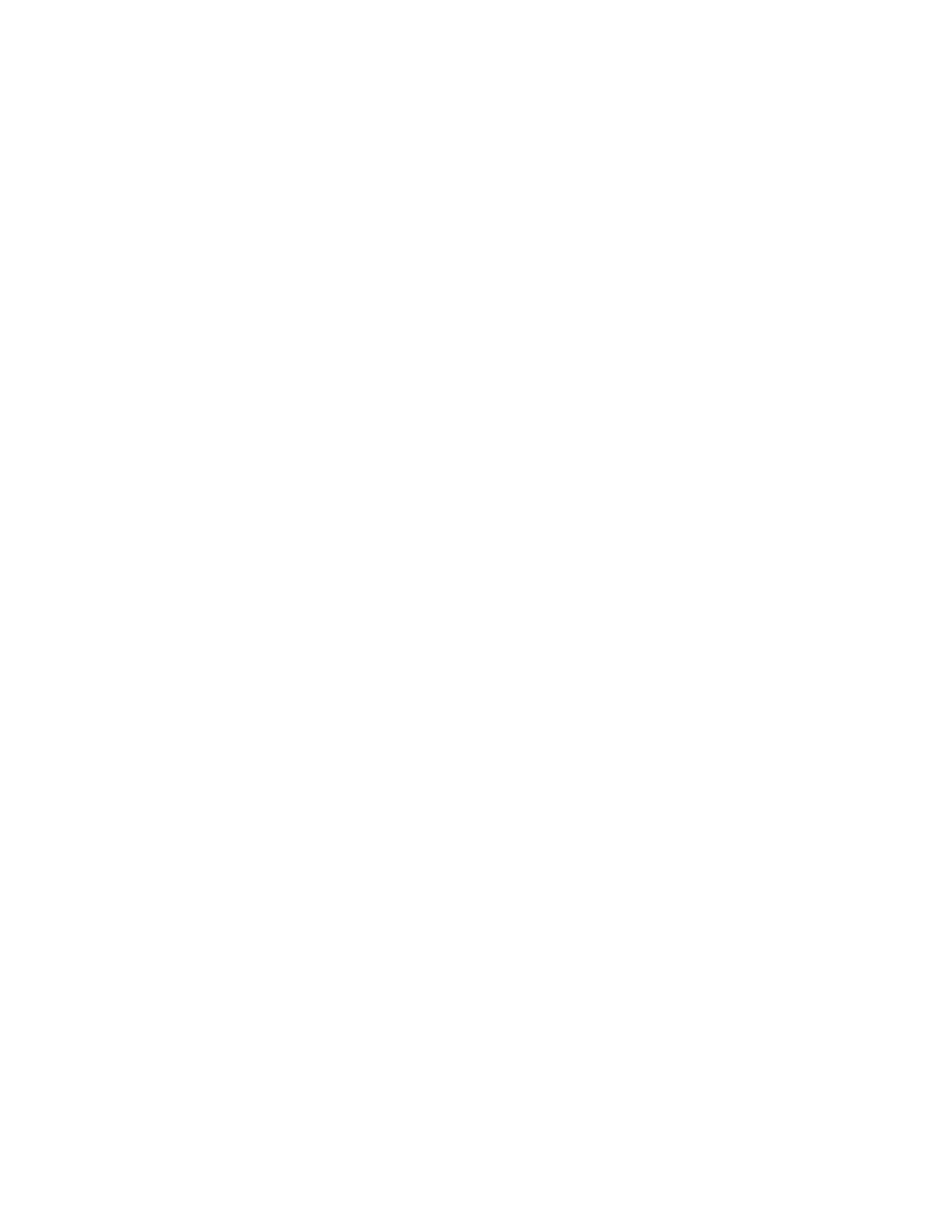 1डॉ. टेड །ह໘ेෂांट࿐ ओट༻ इ།तहास࿐ ༏लट। और धमൣशाඅර࿐ ໛ा൦यान 1࿖© ࿖࿔࿖࿔࿐ डॉ. टेड །ह໘ेෂांटयह अपने पुराने །नयम के इ།तहास࿐ सा།ह൴य और धमൣशाඅර म๯ डॉ. टेड །ह໘ेෂांट ह๲ पाຯඬम࿐ ໛ा൦यान ࿉1࿖࿞ །नगൣमन क༽ पुඅतक म๯ །वप༐ືयाँ और तൽबू।ए. परीൡा पूवाൣवलोकन ࿤࿔࿞࿔࿔࿑࿗࿞1࿘࿦कൡा࿐ चलो शु๐ कर๯। आज हम๯ काफ༽ कु छ करना है। आप लोग๻ के पास गु๏वार हैएक परीൡा चल रही है. म๲ने आपको समीൡा सර๻ और अ൷ययन गाइड๻ के बारे म๯ जानकारी भेजी है। इस༏लए आपके पास वह होना चा།हए. ऐसा लगता है །क आ༒खरी कൡा म๯ हम बस ए൥सोडस से गुजर जाय๯गे। लै໛໛व໦ा के වໟ वहां नह๦ ह๻गे। चाहे हम །कतना भी आगे बढ़๯࿐ यह ख़൴म हो चुका है। मोटे तौर पर ऐसा होगा बแ།वक඀पी࿐ संभवतः लगभग ࿜࿔ बแ།वक඀पी। कु छ අमृ།त छंद ह๻गे।།फर एक །नबंध࿐ एक एक༽कृ त །नबंध࿐ जहां आपको चीज๻ को एक साथ ख๦चना होगा। यहकु छ ऐसा ༑जसके ༏लए आप वाඅतव म๯ अ൷ययन कर सकते ह๲। །नबंध के पीछे मूलतः तीन ༙ब๑ ह๻गेकागज क༽ एक शीट का. आप །नबंध कै से ༏लखते ह๲࿣ म๲ बस इस कൡा म๯ यह कहना चाहता ใँ །क यह कै से होता है आप इसे करते ह๲। आपको एक प་रचय࿐ ༙ब๑ एक࿐ दो࿐ तीन࿐ །न඄कषൣ ༎मल गया है। म๯प་रचय࿐ आप प་रचय दे रहे ह๲। །फर आप अपने तीन अंक །वक༏सत कर रहे ह๲ और །फर अंदरआपने जो །न඄कषൣ །नकाला है उसके साथ ही आप अपना །न඄कषൣ समा൹त करते ह๲। यही मूल संरचना है།नबंध। आप इसे अपनी उືर पु༕අतका के पीछे लगाय๯गे। पीटर ने पूछा །क ൥या एका༎धक पसंद के වໟ ऑनलाइन ༊൥वज़र से །नकाले जाएंगे। नह๦࿐ यह कൡा से होगाआपक༽ कൡा के नोट्स से ໛ा൦यान और अ൷ययन मागൣद༧शका जैसी चीज़๯। कोई नह๦ होगाअ൸य सामान का. हमने ༊൥वज़ म๯ ऐसा །कया इस༏लए यह །ब඀कु ल अलग होगा। ൥या वहां पर कोईअ൸य වໟ या ༌ट൹प༐णयाँ࿣ ठ༼क है। आइए වाथൣना के एक शൻद के साथ शु๏आत कर๯ और །फर हम වा൹त कर๯गे།नगൣमन क༽ पुඅतक म๯ जाएँ और །नगൣमन को आज ही समा൹त करने का වयास कर๯। चलो शु๐ कर๯।།पता हम इस ༌दन के ༏लए आपको ध൸यवाद देते ह๲। हम आपको ध൸यवाद देते ह๲ །क आप महान मु༏ຜदाता ह๲ और तू ने अपने लोग๻ को दास൴व के देश से वापस मोल ले ༏लया। आपने उ൸ह๯ आज़ाद कर ༌दया औरतू उ൸ह๯ जंगल म๯ ले गया। हम වाथൣना करते ह๲ །क आप हम๯ अनुसरण करने वाले ๅदय වदान कर๯तुൽहारे पीछे घ།न໣ता से चलो और །वලोह मत करो जैसा །क इ෌ाए༏लय๻ ने अ൥सर །कया जब तुमने उ൸ह๯ आशीवाൣद ༌दयाम໏ा से࿐ जब तू ने उ൸ह๯ जल से आशीष ༌दया࿐ जब तू ने उ൸ह๯ खाने के ༏लये मांस से आशीष ༌दया।हम වाथൣना करते ह๲ །क आप हम๯ अपनी भलाई और हम पर अपनी कृ पा का एहसास कराने म๯ मदद कर๯Machine Translated by Google2कृ तൢ ๅदय आपक༽ අतु།त करने और आपका अनुसरण करने तथा आपके वचन के ව།त आൢाकारी होने के ༏लए। हम වाथൣना करते ह๲ जब हम आज आपके वचन म๯ कु छ क༌ठन चीज๻ पर चचाൣ कर๯गे तो आप हमारी मदद कर सकते ह๲। हम๯ द๯उनम๯ समझ. हम यीशु के ༏लए सबसे अ༎धक ध൸यवाद करते ह๲ जो हमारा फसह का मेमना है। म๯उनके अनमोल नाम के ༏लए हम වाथൣना करते ह๲࿐ आमीन।बी. नाम: यहोवा और एल शादाई [3:15-4:49]ठ༼क है࿐ चलो यह๦ से शु๏आत कर๯। །पछली बार हमने कൡा के अंत म๯ एक වໟ उठाया था और हमने सवाल का जवाब नह๦ ༌दया. यह །नगൣमन ࿚:3 है࿐ जहाँ यह कहा गया है࿐ ࿳म๲ වकट แआ इෂाहीम࿐ इसहाक और याकू ब को सवൣश༏ຜमान ईໝर के ๐प म๯।࿈ ईໝर शൻद सवൣश༏ຜमान࿐ ࿈ईໝर࿈ है།हෂू से ൥या बनने जा रहा है࿐ ൥या आप लोग जानते ह๲ །क वह ൥या है࿣ यहोवा होगाअनुवा༌दत भगवान࿐ वह यहोवा࿓यहोवा होगा। जब यह ࿈भगवान࿈ कहता है तो यह आमतौर पर एल या होता है एलोहीम। །फर ࿈सवൣश༏ຜमान ईໝर࿈ एल शादाई है। तो एल शादाई࿐ वह कह रहा है ࿈अෂाहम࿐इसहाक और जैकब मुझे एल शादाई के नाम से जानते थे।࿴ पर൸तु यह कहता है࿐ ࿳पर൸तु म๲ ने यहोवा नाम से ऐसा नह๦ །कया म๲ उ൸ह๯ अपने बारे म๯ बता ๒ं।࿴ इस༏लये वे यहोवा का नाम नह๦ जानते थे।हालाँ།क࿐ जब आप उ൴प༐ື अ൷याय 49 पद 1࿜ पर जाते ह๲ तो आपके पास याकू ब होता हैअपने बຢ๻ को आशीवाൣद देते แए वह कहता है࿐ ࿈हे වभु࿐ म๲ तेरे उແार क༽ आशा करता ใँ࿐࿈ या ࿈हे।࿈यहोवा।࿴ इस༏लए याकू ब यहोवा का नाम जानता है और वह नाम से अपने बຢ๻ को आशीवाൣद देता हैयहोवा का. །फर भी །नगൣमन का कहना है །क इෂाहीम࿐ इसहाक और याकू ब को नाम नह๦ पता था। इस༏लए ए൥सोडस जो कहता है࿐ उसके बीच ໨໠ ๐प से यह तनाव࿐ यह །वरोधाभास වतीत होता है།क कु ल།पता यहोवा का नाम नह๦ जानते थे࿐ और उ൴प༐ື࿐ जो नह๦ कहता है࿐ वह जानता था।सी. जेईडीपी: सोसൣ །ඬ༌टकल ൵योरी [4:5࿔-1࿔:2࿛]अब आलोचक๻ को यह बात समझ म๯ आ गई है और वे कहते ह๲: ࿳दे༒खए बाइ།बल म๯ आपके पास ൥या है།व༐भ໏ ෌ोत और ये །व༐भ໏ ෌ोत दඅतावेज़ एक-๒सरे का खंडन करते ह๲। जबसंपादक ने उन ෌ोत दඅतावेज़๻ को एक साथ रखा࿐ उ൸ह๻ने देखभाल के ༏लए पाठ को सुचा๐ नह๦ །कया यह །वरोधाभास।࿴ तो इसे देखने के ෌ोत-मह൴वपूणൣ तरीके के ๐प म๯ जाना जाता हैपाठ और म๲ मूलतः इसे लगाना चाहता ใँ। इस༏लए उ൸ह๻ने सुझाव ༌दया །क मूसा ने कु छ भी नह๦ ༏लखा इस सामථी का. पहली बात जो वे मानते ह๲ वह यह है །क मूसा ने इसके बारे म๯ कु छ भी नह๦ ༏लखा࿜5࿔ ईसा पूवൣ एक लेखक था जो यहोवा के नाम का पൡधर था। वे इस लेखक को कौन कहते ह๲यहोवा के नाम࿐ ࿈जे࿈ ෌ोत का समथൣन །कया। तो यह ࿈जे࿈ लेखक है और वह नाम का समथൣन करता हैMachine Translated by Google3यहोवा जब ༏लखता है। उ൸ह๻ने इसे लगभग ࿜5࿔ ईसा पूवൣ ༏लखा है। आपको །कन दो तारीख๻ क༽ आवඃयकता है࿣ यह कൡा अब तक࿣ इෂाहीम 2࿔࿔࿔ है और 1࿔࿔࿔ कौन है࿣ डे།वड. तो अगर म๲ कใँ ࿜5࿔ ई.पू൥या आप दाऊद के समय से लगभग 15࿔ वषൣ बाद के ह๲࿣ ൥या तब ऐसा हो सकता थामूसा ຿ारा ༏ल༒खत࿣ नह๦࿐ ൥या मूसा दाऊद से 4࿔࿔ वषൣ पहले था࿣ तो ये कह रहा है 15࿔ साल हो गए डे།वड के बाद࿐ यह जे-लेखक इस प๯टाटेच म๯ से कु छ ༏लख रहा है। वह नाम के पൡधर ह๲यहोवा। अब ࿈जे࿈ ෌ोत के 1࿔࿔ साल बाद࿐ एक ࿈ई࿈ ෌ोत था࿐ और वह इसका समथൣन करता है एलो།हम नाम. एलोहीम नाम ൥या है࿐ आपक༽ बाइ།बल म๯ इसका अनुवाद कै से །कया गया है࿣ यह हैअनुवा༌दत ࿈ईໝर࿈࿐ और एल या एलो།हम दोन๻ का अनुवाद ࿈ईໝर࿈ །कया जा सकता है। हे यहोवा࿐ उ൸ह๻ने यह कै से །कया࿣अपनी बाइ།बल म๯ यहोवा का अनुवाद कर๯࿣ भगवान। यह यहोवा या यहोवा नाम है जब आपआपके बाइ།बल म๯ सभी बड़े अൡर๻ म๯ ࿈भगवान࿈ ༏लखा है࿐ इसका मतलब है །क यह यहोवा नाम है। करता हैउसका कु छ मतलब है࿣तो यहोवा और एलोहीम࿐ ये दो लेखक ह๲ जो ༏लख रहे ह๲। ൥या होता है कोई आता है और यह जे दඅतावेज़ और ई दඅतावेज़ लेता है और उ൸ह๯ रख देता हैएक साथ। ले།कन जब उ൸ह๻ने ऐसा །कया तो उ൸ह๻ने यह नह๦ देखा །क ये दोन๻ आयत๯ एक-๒सरे का खंडन करती ह๲ अ൸य और इस༏लए इसे वे इन दඅतावेज़๻ के बीच सीवन कहते ह๲। उ൸ह๻ने ये दोन๻ डाल ༌दएदඅतावेज़ एक साथ ह๲ और यहाँ एक सीवन है जहाँ एक රु༌ट है࿐ एक །वरोधाभास है एक साथ रखे गए दो दඅतावेज़๻ के बीच.།फर ൥या होता है །क आपके पास एक और दඅतावेज़ होता है और वह है ຳूटेरोनो༎मඅट।वह ໛व໦ा།ववरण क༽ पुඅतक ༏लख रहा है। इस आलोचना൴मक ༏सແांत म๯ ໛व໦ा།ववरण ༏लखा แआ ༎मलता है लगभग ࿚2࿔ ईसा पूवൣ࿐ यही वह समय है जब राजा यो༏शൾयाह ने कानून क༽ पुඅतक ࿈खोजी࿈।आलोचक कह๯गे །क उ൸ह๻ने वाඅतव म๯ इसे खोजा नह๦࿐ ब༕඀क यह ༏लखा था या उनके ठ༼क पहले ༏लखा गया थाराजा बन गया. अतः ໛व໦ा།ववरणशाඅරी ໛व໦ा།ववरण क༽ पुඅतक ༏लखने के ༏लए उືरदायी है।།फर अंत म๯ पी-लेखक. पी-लेखक एक पुरो།हत लेखक है। ऐसा कई बार होगा།नवाൣसन ࿌लगभग 5࿔࿔ ईसा पूवൣ࿍ के बाद के पुजारी एඳा के साथ जुड़ा แआ है। जब आप देखते ह๲ प๯टाटेच࿐ ൥या प๯टाटेच म๯ बแत सारी पुरो།हती सामථी है࿣ पुरो།हती सामान होगालै༔໛कस क༽ །कताब࿐ ब༏लदान कै से कर๯࿐ दावत๯ कै से कर๯ और इस तरह क༽ །वඅतृत बात๯। तो पुरो།हत लेखक ने ये सभी पुरो།हत །ववरण डाल ༌दए।།फर इन चार दඅतावेज़๻ म๯ से प๯टाटेच को लगभग 45࿔ ईसा पूवൣ संक༏लत །कया गया था।इसे जेईडीपी ༏सແांत कहा जाता है। ൥या आप देखते ह๲ །क इसे जेईडीपी ༏सແांत ൥य๻ कहा जाता है࿣ और येMachine Translated by Google4ये दඅतावेज़ थे ༑जनके बारे म๯ आलोचक๻ का कहना है །क ये ༏लखे गए थे࿐ और །फर इ൸ह๯ संक༏लत །कया गया मूसा का नाम. इस༏लए बाइबल म๯ हमारे पास जो कु छ भी है वह वाඅतव म๯ मूसा ຿ारा ༏लखा ही नह๦ गया था।अब වໟ: ൥या बाइबल यही कहती है या यह सब सैແां།तक अनुमान हैउ൸ह๻ने बना ༏लया. हां࿐ यह सैແां།तक अनुमान है जो उ൸ह๻ने बनाया है। ൥या उ൸ह๻ने कभी पाया है J का एक दඅतावेज़ या E का एक दඅतावेज़࿐ या D का एक दඅतावेज़࿣ ൥या उ൸ह๻ने कभी पाया हैइसका समथൣन करने के ༏लए कोई दඅतावेज़ या पु൦ता सबूत࿣ शू൸य। तो यह सब पूरी तरह से सैແां།तक है। इसे 19व๦ सद༻ म๯ जू༏लयस वे඀हाउज़ेन नाम के एक ໛༏ຜ ने बनाया था और 2࿔व๦ सद༻ म๯ इसे अपनाया गया था। य༌द आप लोग །कसी །वໝ།वໆालय के संदभൣ म๯ बैठे होते तो वे यह मान लेते༏ल༒खत। वे संभवत: कु छ अ൸य चीज๻ पर जाएंगे ले།कन यह मान ༏लया जाएगा།वໝ།वໆालय๻ म๯ बแत सारे काय๽ को रेखां།कत करना। यह मूलतः एक आलोचना൴मक ༏सແांत है हर जगह पढ़ाया जाता है.अब࿐ वैसे࿐ ൥या यह धमൣशाඅර म๯ कही गई बात๻ का खंडन करता है࿣ ൥या शाඅර कहता है།क मूसा ने वाඅतव म๯ इसे ༏लखा था࿣ हाँ। बाइबल कहती है །क मूसा ने इसे ༏लखा था। हमने आपको संदभൣ ༌दया है །क मूसा ने उ൴प༐ື ༏लखी थी।अब ൥या ໛व໦ा།ववरण क༽ सारी पुඅतक मूसा ने ༏लखी है࿣ नह๦࿐ ൥य๻།क वह मर चुका है།कताब का अंत࿐ इस༏लए वह उसे नह๦ ༏लख सकता। पर൸तु मूसा के पीछे कौन चल रहा है࿣ जोशुआ. इस༏लए൥या यहोशू मूसा के शेष जीवन को भरता है࿣ उसके बाद से यह सुझाव देना कोई बแत क༌ठन बात नह๦ है उ൸ह๻ने हर समय एक साथ काम །कया। तो यह जेईडीपी ༏सແांत है।अब आप कहते ह๲࿐ ࿳ठ༼क है࿐ །ह໘ेෂांट࿐ आपने समඅया का समाधान कै से །कया࿣ कै से आये कोई कहता है །क इෂाहीम࿐ इसहाक और याकू ब यहोवा का नाम नह๦ जानते थे࿣ मै ൥या ใँयहां सुझाव यह है །क यह ༏सແांत࿐ वैसे࿐ यह सरल है और जैसे ही आप यहां आगे बढ़ते ह๲ यह सरल हो जाता है और अ༎धक ज༌टल। तो ये जेईडीपी ෌ोत सरल से ज༌टल क༽ ओर बढ़ते ह๲। और ൥या ༏सແांतसरल से ज༌टल क༽ ओर बढ़ता है࿣ इसे །वकासवाद༻ मॉडल पर बनाया गया है। यह मूल ๐प से डा༥वनवाद के साथ भी खेलता है। आप जानते ह๲ །क །वकासवाद༻ के पൡ और །वपൡ ह๲ढांचा࿐ ले།कन उ൸ह๻ने इसे ෌ोत ༏सແांत म๯ अंत༥न།हत कर ༌दया है।डी. །नगൣमन ࿚:3 का एक වඅता།वत समाधान [1࿔:2࿜-12:25]अब समाधान के ๐प म๯ म๲ इसे इस වकार देखता ใँ। यह कहता है࿐ ࿳इෂाहीम࿐ इसहाक और यूसुफ मुझे यहोवा के नाम से नह๦ जानता था।࿴ अब आप कहते ह๲࿐ ࿳एक ༎मनट ๏को࿐ इෂाहीम൥या आप यहोवा का नाम नह๦ जानते࿣࿴ एक ༎मनट ๏क๯ །ह໘ेෂांट࿐ एबला पर वापस जाएं࿐ यह 4࿔࿔ हैMachine Translated by Google5इෂाहीम से वष๽ पहले࿐ एबला म๯ ࿈याहवे࿈ नाम का उ඀लेख ༎मलता है। जा།हरा तौर पर࿈यहोवा࿈ नाम इෂाहीम के जी།वत होने से 4࿔࿔ वषൣ पहले से जाना जाता था। ऐसा वह कह रहा है नाम नह๦ जानता या नाम का मतलब नह๦ जानता࿣ मै ൥या ใँआपको सुझाव यह है །क भगवान यह कह रहे ह๲: वे मुझे एल शादाई के ๐प म๯ जानते थे࿐ म๲ उनके पास आया और म๲ने इෂाहीम से वादा །कया था࿐ और म๲ने इसहाक से वादा །कया था࿐ और म๲ने याकू ब से वादा །कया था࿐ म๲ महान था उ൴प༐ື क༽ पुඅतक म๯ वादा करनेवाला࿐ म๲ने इन सभी चीज๻ का वादा །कया था। आप मूसा जा रहे ह๲मुझे यहोवा के ๐प म๯ जानो ൥य๻།क अब म๲ तुൽह๯ ༌दखाने जा रहा ใं །क म๲ वाचा का पालनकताൣ ใं।आप मुझे अपना वादा །नभाते แए देख๯गे। इෂाहीम࿐ इसहाक और याकू ब मुझे जानते थे वादा करने वाला. हे मूसा࿐ तुम मेरा नाम यहोवा जानोगे །क म๲ परमेໝर ใंमेरे वादे रखता है. और आप मुझे इज़राइल से །कए गए अपने वादे །नभाते แए देख๯गे। म๲ जा रहा ใं इज़राइल को ༎म෌ क༽ भू༎म से मुຜ करने के ༏लए࿐ म๲ उ൸ह๯ वादा །कए गए देश म๯ लाने जा रहा ใंउ൸ह๯ वह देश दे दो ༑जसका वादा म๲ने उनके །पता इෂाहीम से །कया था। तो यहाँ जो कहा जा रहा है वह है ऐसा नह๦ है །क वे नाम नह๦ जानते थे࿐ वे नाम जानते थे࿐ ले།कन वे नह๦ जानते थेनाम का अथൣ. उ൸ह๻ने परमेໝर को ये सभी वादे करते แए देखा था ले།कन उ൸ह๻ने ऐसा कभी नह๦ །कया था परमेໝर को इन सभी वाद๻ को पूरा करते देखा है। अब࿐ །नगൣमन म๯࿐ यहोवा࿓यहोवा ने घोषणा क༽ हैमूसा࿐ अब तुम मुझे अपना वादा पूरा करते แए देखोगे। म๲ उ൸ह๯ बाहर लाने जा रहा ใं औरउ൸ह๯ ව།तൢा के देश म๯ ले आओ। तो ൥या आपको वहां अंतर नजर आता है࿣ उ൸ह๻ने नह๦ །कया नाम का अथൣ जानते थे࿐ नाम बोलना जानते थे। अब मूसा जा रहा हैवादा पूरा होता देख पाएंगे.ई. खूनी-๑඀हन मागൣ [12:2࿚-1࿚:43]अब ༑ज़൹पोरा के साथ ൥या हो रहा है࿣ अ൷याय 4 के अंत म๯࿐ मूसा जा रहा है࿐परमेໝर कहते ह๲࿐ ࿈मूसा ༎म෌ वापस जाओ और मेरे लोग๻ को छु ड़ाओ࿐ उ൸ह๯ वहां से बाहर །नकालो।࿈ इस༏लएमूसा वापस जाता है और वापस जाते समय उसक༽ नज़र །कसी चीज़ से पड़ती है। अ൷याय 4.24ff यह कहता है࿐࿳राඅते म๯ एक །व්ाम ໦ान पर यहोवा क༽ मुलाक़ात मूसा से แई और वह उसे मार डालने ही वाला था।࿴ अबवह ࿈वह࿈ कौन है जो मारा जाने वाला था࿣ ൥या यह मूसा था या यह पुර था࿣ वाඅत།वकवहां །हෂू कु छ हद तक अ໨໠ है। यह कहता है ࿈वह࿈ ले།कन आप नह๦ जानते །क ࿈वह࿈ कौन है है। ൥या यह बຢा है या यह मूसा है࿣ तो࿐ ࿈वह उसे मारने ही वाला था࿐ ले།कन ༏स൹पोरा࿐࿈ यही है࿈पൡी म།हला࿈࿐ मूसा क༽ प൴नी࿐ ࿈एक चकमक चाकू ༏लया और अपने बेटे क༽ चमड़ी काट द༻ और छु आ इसके साथ मूसा के पैर. །नःस൸देह तू मेरे ༏लये खून का ๒඀हा है࿇ तो වभु ने उसे जाने ༌दयाMachine Translated by Google6अके ला।࿈ यहाँ इसके साथ ൥या हो रहा है࿣ यह ༌दलच໨ है࿐ वह अपनी चमड़ी काट देती हैबेटा और वह उससे मूसा के पैर छू ती है।अब मुझे थोड़ा ईमानदार होना चा།हए །क ࿈पैर࿈ शൻद का ൥या अथൣ है। ൥या आप जानते ह๲໛ंजना ൥या है࿣ ໛ंजना तब होती है जब आप कु छ ऐसा कहना चाहते ह๲ जो नह๦ है उपयुຜ है࿐ इस༏लए आप ໛ंजना करते ह๲ और कहते कु छ और ह๲। तो जब कोईमर जाता है ൥या आप कहते ह๲࿐ ࿈वह मर गया࿈ या आप कहते ह๲࿐ ࿈वह मर गया࿈ या ࿈वह साथ रहने चला गयाभगवान࿈࿣ य༌द वे कहते ह๲࿐ ࿈वे වभु के साथ रहने गए थे࿐࿈ तो आप कहते ह๲࿐ ࿈ओह अຣा࿇࿈ अगर उ൸ह๻ने आपको बताया࿈वह मर गया࿐࿈ यह इतना अຣा नह๦ है। तो ൥या आप मृ൴यु और बुरी चीज़๻ के साथ ໛ंजना देखते ह๲࿣།हෂू म๯ ࿈पैर࿈ शൻद का अथൣ पु๏ष जननांग भी हो सकता है। अब म๲ तुൽह๯ नह๦ चाहता बाइबल पढ़๯ और कह๯࿐ ࿳།ह໘ेෂांट कहते ह๲ །क ࿋पैर࿋ शൻद का अथൣ हमेशा ࿋पु๏ष࿋ होता है गु൹तांग࿋࿋ तो हर बार जब आप देखते ह๲࿐ और ࿈यीशु ने ༏श඄य๻ के पैर धोए࿐࿈ और आप कहते ह๲࿐࿈प།वර गाय࿇࿈ ൥या तुम समझ रहे हो࿣ मुझे खेद है࿐ मुझे इससे पीछे हटना होगा। मुझे नह๦ करना चा།हएइसे एक उदाहरण के ๐प म๯ उपयोग །कया है। उनका कहना है །क वे अपनी स๲डल उतार रहे ह๲࿐ ൥या यह वाकई ໨໠ है།क तुൽहारे पैर๻ म๯ स๲डल ह๲ ࿣ ले།कन जो म๲ आपको बता रहा ใं वह यह है །क लगभग दो या ह๲प།वරशाඅර म๯ तीन प་रຣेद जहाँ संभवतः །कसी चीज़ को संद༨भत करने के ༏लए इस शൻद ࿈पैर࿈ का उपयोग །कया गया हैअ൸यथा। ൥या །कसी को ๐थ क༽ །कताब याद है࿣ ๐थ बोअज़ और उसके साथ आती है उसके पैर उघाड़ देता है. आपको वहां कु छ अ൸य වໟ भी पूछने ह๻गे. ये एक हैवे अंश.൥या इसका खतना से कोई संबंध है࿣ इस༏लए लोग सुझाव दे रहे ह๲ །क वहअपने बेटे का खतना करती है और उसक༽ चमड़ी लेती है और मूसा के ࿈पैर๻ को छू ती है࿣࿈ ൥या आप देखते ह๲ पुර से लेकर །पता तक का වतीकवाद࿣ ले།कन म๲ बस इतना कह रहा ใं །क ऐसा नह๦ होता हैबแत बार࿐ यह प།वරशाඅර म๯ बแत कम ही घ༌टत होता है࿐ ले།कन ऐसा घ༌टत होता है। म๲ ईमानदार होने क༽ को༏शश कर रहा ใंआप लोग๻ के साथ.तो सबसे पहले࿐ भगवान ने །कस पर आඬमण །कया࿣ ൥या भगवान ने मूसा पर हमला །कया था या बेटे ने །कया थाहमला །कया࿣ वह पाठ कु छ हद तक अ໨໠ है. भगवान ने उस पर हमला ൥य๻ །कया࿐ चाहे वह कोई भी हो࿣།फर यहाँ तीसरा වໟ उठता है: ൥या प།वරशाඅර म๯ ऐसी ही कहा།नयाँ ह๲࿣ करता है൥या །कसी को बालाम क༽ कहानी याद है࿣ और परमेໝर ने बालाम से कहा࿐ ࿈ठ༼क है࿐ तुम जा सकते हो।࿈ याद रख๯࿐ वह जाने वाला है࿐ बालाक कहता है࿐ ࿈बालाम࿐ म๲ तुൽह๯ नीचे आने के ༏लए पैसे ๒ंगा औरमेरे ༏लये इ෌ाएल को शाप दो।࿴ सबसे पहले भगवान कहते ह๲࿐ ࿳उसके साथ मत जाओ࿐ वह आदमी तुൽह๯ पाने वाला हैMachine Translated by Google7इ෌ाएल को शाप दो।࿴ वह आदमी वापस आता है और कहता है࿐ ࿳अरे࿐ अगर तुम चाहो तो म๲ तुൽह๯ वह दे ๒ंगा जो तुम चाहोगी नीचे आओ और मेरी सेवा करो।࿴ तो भगवान कहते ह๲࿐ ࿈ठ༼क है࿐ །बलाम࿐ तुम जा सकते हो।࿈ अत: །बलाम चला जाता है और ൥या होता है࿣ एक අवगൣ๒त तलवार ༏लये แए आता है और །बलाम को राඅते म๯ ही मार डालने वाला हैनीचे। तो आप कहते ह๲ །क एक ༎मनट ๏क๯ ࿐ भगवान उसे जाने के ༏लए कहते ह๲ ले།कन यह देव๒त वहां उसका །वरोध कर रहा है। तो आपको यह །वचार ༎मलता है །क भगवान །कसी को जाने के ༏लए कहते ह๲ ले།कन །फर यह །वरोध होता है। सेवैसे࿐ ൥या यह वही चीज़ है जो आपने जैकब के साथ देखी थी࿣ याकू ब को इ෌ाएल म๯ वापस आने के ༏लए बुलाया गया है࿐ जब वह इ෌ाएल म๯ वापस आता है तो වभु का यह ๒त उससे ༎मलता है और उसके साथ कु ඃती करता हैऔर अपना कू ඀हा बाहर །नकालता है। तुम इसे वापस लाओ और उस देश म๯ जाओ जो म๲ तुൽह๯ ༌दखाऊं गा और །फर तुൽह๯ यह །वरोध ईໝर से ༎मलता है। ऐसा වतीत होता है །क यहाँ और वहाँ इसी වकार के पैटनൣ ह๲इसे देखने के །व༐भ໏ तरीके .एफ. खूनी-๑඀हन मागൣ के तीन ๓༎໠कोण [16:44-23:57]म๲ सुझाव देने वाले तीन लोग๻ ຿ारा །न༦मत तीन तरीक๻ का වඅताव करना चाहता ใं यहाँ। पहला ෂेवाडൣ ༏च໘्स नाम का लड़का है࿐ वह येल །वໝ།वໆालय म๯ था और मुझे लगता हैवह अब सेवा།नवृື हो गए ह๲। वह कई वषൣ पहले बूढ़ा हो गया था। वह पुराने །नयम का एक महान །व຿ान हैयेल །वໝ།वໆालय। वह कहता है །क लड़का बीमार था और यह भगवान ही था ༑जसने लड़के पर यह आघात །कया वहाँ ࿈वह࿈ मूसा नह๦ है࿐ वह लड़का है। लड़का बीमार था और །फर लड़का बीमार थाखतना แआ और लड़का ठ༼क हो गया। यह जो है उसे ए༌टऑलॉ༑जकल कहानी कहा जाता है। करना།व༐भ໏ संඅकृ །तय๻ म๯ अलग-अलग कहा།नयाँ ह๲ जो बताती ह๲ །क वे चीज๻ को एक །न༐ໜत तरीके से ൥य๻ करते ह๲࿣།व༐भ໏ संඅकृ །तय๻ क༽ अलग-अलग कहा།नयाँ ह๻गी। उदाहरण के ༏लए࿐ य༌द कोई कൡा म๯ छ༾कता हैतुम बताओ࿣ तुൽह๯ आशीवाൣद देते ह๲। ൥या ऐसी कहा།नयाँ ह๲ जो यह समझा सक๯ །क आप ࿈आपको आशीवाൣद द๯࿈ ൥य๻ कहते ह๲࿣།व༐भ໏ संඅकृ །तय๻ म๯ अलग-अलग चीज๯ होती ह๲। मैसाचुसेट्स संඅकृ །त म๯࿐ म๲ने सीखा །क म๲ जब म๲ यहां पแंचा तो मेरी कार के །पछले །हඅसे म๯ तीन बार ट൥कर मारी गई। तीन बार कोईमुझे पीछे से ख൴म कर ༌दया. म๲ एक අटॉप साइन पर ๏क रहा था࿐ और अरे࿐ मुझे पीछे से ट൥कर मार द༻ गई। म๲ यह๦ ๏कता ใं एक और संके त और बेम मुझे पीछे से चोट लगी है। थोड़ी देर बाद मुझे पता चला །क ൥या࿣ ൥या लोग अंदर ह๲࿣मैसाचुसेट्स ने अपने අटॉप संके त जारी །कए࿣ हाँ वे करते ह๲। मेरी कार का །पछला །हඅसा ൡ།तථඅत हो गया൥य๻།क म๲ने අटॉप साइन नह๦ घुमाया था इस༏लए वे सीधे मेरे पीछे से टकरा गए। इस༏लए වໟ࿐ ൥या मुझे थोड़ी देर बाद कोई संके त ༎मला࿣ म๲ इस ൡेර से नह๦ ใं तो अब ൥या क๐ं ࿣ सेवैसे࿐ म๲ यह नह๦ कह रहा ใं །क कॉलेज के छाර๻ के ๐प म๯ आप लोग๻ को ऐसा करना चा།हए। पु༏लस को चुनना पसंद है अप कॉलेज के छाර࿐ इस༏लए जब आप අटॉप साइन पर आएं࿐ तो ๏क๯ । म๲ तुൽह๯ बस इतना ही बता रहा ใंMachine Translated by Google8लोग यहां ๏कने के संके त लगाते ह๲। अब मैसाचुसेट्स म๯ लोग අटॉप साइन ൥य๻ लगाते ह๲࿣།कसी ने मुझे यह ए༌टयलॉ༑जकल कहानी बताई །क वे उ൸ह๯ ൥य๻ रोल करते ह๲। ൥य๻།क स༤दय๻ म๯ बफ़ൣ पड़ती है यहाँ एक समඅया है. य༌द आप स༤दय๻ म๯ ๏कते ह๲࿐ तो आपक༽ कार का ൥या होगा࿣ यह अटक जाता है. इस༏लए आप अपने අटॉप साइन लगाते ह๲࿐ और །फर वे इसे पूरे वषൣ भर करते ह๲। ൥या आप देखते ह๲ །क वह कै से࿣यह एक कहानी क༽ तरह थी जो उ൸ह๻ने །कसी घटना को समझाने के ༏लए कही थी।तो सुझाव यह है །क यहां कहानी हम๯ बता रही है །क मूसा ऐसा ൥य๻ कर रहा हैप་रशुແ करण। तो यह कहने के ༏लए एक ए༌टयलॉ༑जकल कहानी है །क हम खतना ൥य๻ करते ह๲। ईໝरमूसा के बຢे को लगभग मार डाला गया࿐ उसका खतना །कया गया࿐ उसे बचा ༏लया गया࿐ और यही कारण है །क यใद༻ ऐसा करते ह๲प་रशुແ करण। ऐसी कहानी को ए༌टऑलॉ༑जकल कहानी कहा जाता है।अब ๒सरा ๓ඃय वा඀टर कै सर ຿ारा །कया गया है। वा඀टर कै सर इसके अ൷यൡ थे गॉडൣन कॉनवेल से༎मनरी काफ༽ समय से। वह पुराने །नयम के एक महान །व຿ान और एक ह๲ इंजील भी. वह कहता है །क मूसा ही बीमार था। जब भगवान ने ࿈उसे࿈ मारा࿐यह मूसा था और लड़के का खतना །कया गया था। कहानी का उໃेඃय आൢाका་रता है। मूसाउसने अपने पुර का खतना नह๦ །कया था और इस༏लए परमेໝर मूसा को यह कहने के ༏लए बुला रहा है࿐ ࿈य༌द तुम हो।࿈ अपने लोग๻ का नेतृ൴व करने के ༏लए तुൽह๯ मेरा आൢाकारी होना होगा।࿴ नेता को आൢाकारी होना चा།हएउन लोग๻ के ༏लए एक मॉडल के ๐प म๯ जो उसके अधीन ह๲। तो वह कह रहा है࿐ ࿳मूसा तुൽह๯ होना चा།हए मेरा और अपने बेटे का आൢाकारी होना वैसा नह๦ है।࿴यहाँ ๒सरा कारण है ༑जसके ༏लए म๲ कै सर के सुझाव पर །वचार कर रहा ใँ। कु छलोग यह सुझाव देते ह๲࿐ །क मूसा के बेटे का खतना करना आवඃयक था ൥य๻།क ൥या तुൽह๯ याद है࿣फसह࿣ फसह के ༌दन कौन मरता है࿣ ൬ये໣ पुර. य༌द उसके बेटे का खतना नह๦ แआ है࿐ तो कर सकते ह๲ उसका पुර वह๦ ठहरेगा और फसह खाएगा। या ൥या उसके बेटे को भी दरवाजे के बाहर जाना होगा࿣ उस पर खून है ൥य๻།क बेटे का खतना नह๦ แआ है। अगर बेटा दरवाजे के बाहर है तो ൥याउस बेटे का ൥या होता है࿣ वह मर चुका है। तो परमेໝर जो कह रहा है वह है࿐ ࿳मूसा࿐ वहाँ आने वाला हैबाद म๯ །कसी ༊໦།त म๯࿐ अपने बຢे का खतना कर๯ ता།क वह आपके साथ फसह खा सके और आपके साथ नह๦ खाएगा बाहर །नकाल ༌दया।࿈ तो यह एक पूवाൣभास क༽ तरह हो सकता है །क वह इस समඅया का ൷यान रख रहा है। ຿ारावैसे࿐ यह तकൣ अनुमाना൴मक है। ൥या बाइ།बल का पाठ ऐसा कहता है࿣ नह๦࿐ यह अनुमान हैमेरी तरफ से। मुझे बस यही लगता है །क इसम๯ कु छ सຢाई हो सकती है। तो ये ह๲ वा඀टर कै सर आൢाका་रता पर जोर देना.तो །फर ༏स൹पोराह इतना परेशान ൥य๻ हो जाता है࿣ ༏स൹पोरा वाඅतव म๯ बแत ඬो༎धत हो जाता हैMachine Translated by Google9और यह पता चला །क एलन रॉस का कहना है །क मूसा को मार །गराया गया था और लड़के कोखतना །कया गया रॉस के खूनी ๒඀हे के तकൣ के बारे म๯ मुझे जो पसंद है वह यह है །क यह बताता है །क ൥य๻༏स൹पोरा बแत ඬो༎धत था। एलन रॉस का सुझाव है །क ༑ज़पोराह को इसक༽ आदत थी།कशोर खतना. कु छ संඅकृ །तय๻ म๯ །कशोर๻ का खतना །कया जाता है। ൥या है पु๏ष होने म๯ समඅया࿣ खैर࿐ कई समඅयाएं ह๲࿐ ले།कन समඅयाຌ म๯ से एक हैएक लड़का होने के नाते...जब एक लड़क༽ एक །न༐ໜत उහ क༽ हो जाती है तो ൥या उसका शरीर लड़क༽ को म།हला के ව།त संके त देता हैप་रवतൣन। और །न༐ໜत ๐प से ऐसी चीज๯ ह๲ जो उसके शरीर म๯ चलती रहती ह๲। कई संඅकृ །तय๻ म๯ लड़केपु๏ष๻ के ༏लए संඬमण एक समඅया है। कु छ संඅकृ །तयाँ संके त देने के ༏लए बार ༎मट्ඒवा जैसी चीज़๻ का उपयोग करती ह๲जब एक लड़का आदमी बन जाता है. यह एक बแत अຣा වໟ लगता है। लड़का कब है࿣ आदमी࿣ मुझे इसी बात का डर था࿐ कु छ म།हलाएँ कहती ह๲࿐ ࿈कभी नह๦।࿈ का एक །हඅसा हैवह लड़का जो हम सभी के साथ रहता है࿐ कम से कम इस लड़के के साथ࿐ और म๲ अब बूढ़ा आदमी ใं। इस༏लए ൥य๻།क संඅकृ །त म๯ यह समඅया है࿐ །वशेष ๐प से संඬमण म๯ आने वाले पु๏ष๻ के साथवयඅकता म๯ कु छ संඅकृ །तयाँ །कशोर खतने को වवेश ຿ार के ๐प म๯ उपयोग कर๯गीयादगार घटना। एक बार लड़के का खतना हो जाने के बाद अब उसका वयඅक होने म๯ අवागत །कया जाता है समुदाय। तो ༏स൹पोराह को །कशोराव໦ा म๯ खतने क༽ आदत है और उसे इसक༽ आदत नह๦ थीनवजात का खतना. नवजात ༏शशु का अथൣ है ༏शशु का खतना। तो जब उसका खतना करना होगाएक बຢी जो वयඅकता के ༏लए तैयार नह๦ है࿐ वह वाඅतव म๯ मूसा से बแत परेशान है। यह अशोभनीय है एक बຢे का खतना उसके ๓༎໠कोण से कर๯। एक मासूम बຢे के साथ ऐसा कौन करेगा࿣म๲ आपको जो बता रहा ใं वह यह है །क ऐसा करने का यह जीवन का सबसे अຣा समय है। ले།कन །फर भी࿐ वह समझ जाती हैवैसे࿐ वाඅतव म๯ परेशान ใं࿐ ൥या कथा म๯ ༑ज़पोराह࿐ ࿈पൡी म།हला࿈࿐ ൥या वह उड़ती है๒र࿣ ൥या वह तब चली गई थी जब मूसा ༎म෌ म๯ था࿣ ༑ज़൹पोरा कहाँ है࿣ वह कह๦ नह๦ है पाया जाना। म་रयम वहाँ है࿟ हा๐न वहाँ है࿐ और लोग वहाँ ह๲। ༏स൹पोरा࿐ अनेकलोग सोचते ह๲ और म๲ इससे सहमत होऊं गा࿐ ऐसा लगता है །क वह अपने །पता के पास वापस चली गई है सीनै म๯ ༎मໆान का याजक जे඼ो। तो वह वाඅतव म๯ वापस जाती है और मूसा को छोड़ देती हैइसका प་रणाम. वह परेशान हो जाती है और चली जाती है। इस༏लए वह पाठ म๯ වकट नह๦ होती है࿐ वह पीछे चली गई है यह। मुझे यह ໛ा൦या पसंद है ൥य๻།क यह ༏स൹पोराह के गुඅसे और उसके गुඅसे का कारण बताती हैबाएं। །फर࿐ यह कु छ हद तक अनुमा།नत है ले།कन मुझे लगता है །क यह बแत सारे །ववरण๻ को समझ म๯ आता है।Machine Translated by Google10जी. f'नग(मन क'r f'तl'थ [23:58-24:28]अब࿐ मूसा ने लाल सागर࿐ या रीड सागर को कब पार f'कया࿣ f'नग(मन क'r f'तl'थ f'नग(मन क'r पुඅतक म๯ सबसे गम( बहस वाले f'वषय๻ म๯ से एक है। जब हम इससे गुजरते ह๲कॉलेज අतर के पाຯඬम पर࿐ आपको इस बात क'r जानकारी होनी चाf'हए f'क आरं༐भक कोस( को लेकर बแत बड़ी बहस होती है f'नग(मन क'r f'तl'थ और अंf'तम f'तl'थ। म๲ तक๽ के मा൷यम से आगे बढ़ने जा रहा ใं और f'फरहम इसका f'वໞेषण कर๯गे. तो कब แआ इस पर बड़ी बहस होने वाली है मूसा ने ༎म෌ छोड़ ༌दया।एच. වारं༐भक f'तl'थ: 1445 ईसा पूव( [24:29-30:13]सबसे पहले म๲ आपको වारं༐भक f'तl'थ बताना चाहता ใं। वह आरं༐भक f'तl'थ ༑जस पर अ༎धकांश लोग डेट करते ह๲ लगभग 1445 ईसा पूव( 1440 को වारं༐भक f'तl'थ l'सແांत कहा जाता है। उ൸ह๯ शु๏आती तारीख कहां से ༎मलीसे࿣ वे इसे बाइबल से 1 राजा 6:1 म๯ पाते ह๲࿐ यह ऐसा कहता है࿐ और आपको ऐसा करने म๯ सൡम होना चाf'हए इसे समझ๯࿐ ࿈सुलैमान के चौथे वष( से 480 वष( पहले࿐ मूसा ༎म෌ से बाहर आया।࿈अब࿐ आप सुलैमान क'r तारीख तो नह๦ जानते लेf'कन f'कसक'r तारीख जानते ह๲࿣ डेf'वड 1000 ई.पू. सुलैमान दाऊद से पहले है या बाद म๯࿣ सुलैमान दाऊद का पुර था࿐ अत: जब यह उसका แआबेटे࿐ वे आमतौर पर बाद म๯ आते ह๲। तो हम๯ डेf'वड का 1000 ༎मल गया है࿐ अब हम 960 के दशक म๯ आ गए ह๲। य༌द आप 480 लेते ह๲ और उसे 965 म๯ जोड़ते ह๲ तो आप 1445 ईसा पूव( क'r तारीख पर पแंचते ह๲। करना൥या आप देखते ह๲ f'क उ൸ह๯ वह कहां ༎मलता है࿣ डेf'वड 1000 ईसा पूव( और सोलोमन उसके ठ༼क बाद࿐ लगभग 30 ईसा पूव( के ह๲या उसके बाद 40 वष(࿐ और आप सुलैमान के चौथे वष( से पहले 480 वष( लेते ह๲࿐ f'फर वहआपको लगभग 1445 ईसा पूव( वापस ༎मलता है।इसl'लए पf'वරशाඅර हम๯ इस 480 वष( क'r अव༎ध के बारे म๯ बताता है࿐ लेf'कन के वल राजाຌ के बारे म๯ नह๦। f'कताब म๯൸यायाधीश๻ 11:26 म๯࿐ ༎य൹तह एक ൸यायाधीश है। याद रख๯ f'क हमने कै से कहा था f'क यह यहाँ जॉड(न है गलील सागर࿐ जॉड(न नद༻࿐ मृत सागर࿣ आप लोग इजराइल ह๲ और आप लोग ह๲भूम൷य - सागर। ༎य൹तह यहाँ अൽमोf'नय๻ से लड़ रहा है और वह बता रहा हैअൽमोf'नय๻ ࿈मेरे प་रवार के पास 300 वष๽ से इस संप༐ື का අवा༎म൴व है।࿈ अब ൥या ये बताता है आप कु छ भी࿣ वह कहते ह๲࿐ ࿈मेरे प་रवार का इस ൡेර पर 300 वष๽ से අवा༎म൴व है।࿈ कबवह ൡेර अ༎धථहीत हो जाता है࿣ मूसा के अधीन. ༎य൹तह कब रहता है࿣ ༎य൹तह के बारे म๯ है1100 ईसा पूव(࿐ इसl'लए य༌द जेൺथाह कहता है f'क मेरे प་रवार के पास 300 वष๽ से इसका අवा༎म൴व है࿐ और यह 1100 ईसा पूव( है࿐वह आपको f'कस तारीख पर वापस लाता है࿣ 300 ࿏ 1100 आपको 1400 पर वापस ले जाता है। तो येऐसा වतीत होता है f'क दो धम(ථंथ इस වारं༐भक f'तl'थ का समथ(न करते ह๲ और इसl'लए यह एक अຣ༻ बात है।Machine Translated by Google11अब मेरने൹टाह අटेल है। सबसे पहले අटेल ൥या है࿣ समा༎ध का पູर ൥या हैहमश൥ल࿣ समा༎ध का पູर आमतौर पर लगभग 6 इंच मोट༻࿐ गोलाकार कोन๻ वाली एक चຩान होती हैइस उຢ के बारे म๯. एक අटेल एक समा༎ध के पູर क'r तरह ༌दखता है࿐ के वल वे लगभग छह फ'rट ऊं चे होते ह๲। औरहोता यह है f'क वे चຩान से बने होते ह๲। ༑ज൸ह๯ हमने देखा वे लगभग छह फ'rट लंबे और 4 फ'rट लंबे थे इंच मोटा. वे चຩान से बने थे. वे चຩान म๯ सामान तराशते ह๲। ࿳म๲ महान ใँ༎म෌ के f'फ़रौन और सब लोग झुककर मेरे पाँव चूम๯।࿴ इसl'लए उ൸ह๻ने इस पर न൥काशी क'r इस අटेल के सामने࿐ उनके पीछे࿐ कभी-कभी उनके f'कनार๻ पर। और ये ह๲࿈අटेल࿈ कहा जाता है। आप इन අटेल को पढ़ना सीखते ह๲ और वे आपको इf'तहास बताते ह๲। අटेल परयह मेरने൹टा से कहता है࿐ और हम जानते ह๲ f'क मेरने൹टा क'r f'तl'थ लगभग 1200 ईसा पूव( है࿐ यह कहता हैf'क इ෌ाएल देश म๯ था। य༌द इज़राइल 1200 पर भू༎म म๯ तൽबू लगा रहा है࿐ तो उनके पास अवඃय होगाउससे पहले ही उसम๯ වवेश कर गया। तो 1445 क'r तारीख इजराइल क'r भू༎म पर बसने के साथ f'ब඀कु ल f'फट बैठती है1200࿐ वे 1400 पर आये और उनके पास ໛व༊໦त होने का समय था। तो वह मेरने൹टाह हैඅटेल इस වारं༐भक f'तl'थ के समथ(न म๯ ह๲।अंत म๯ अमना( पර ह๲। ये पර वाඅतव म๯ साफ-सुथरे पර ह๲। वे l'लखे गए ह๲ एके f'डयन म๯. अमना( पර࿐ ये ൥या ह๲࿣ यह๦ य๐शलेम है. जेबुसाइट࿐या कनानी ໛l'ຜ जो य๐शलेम का राजा है࿐ f'फरौन को l'लखता है और हमने वाඅतव म๯ ऐसा f'कया है इन पර๻ क'r වf'तयां. ये पර 1400 ईसा पूव( के ह๲। जे๐सलम के अबी-हेबा l'लखते ह๲༎म෌ का f'फरौन कहता है࿐ ࿳f'फरौन࿐ तुम हमारी सहायता ൥य๻ नह๦ करोगे࿣ म๲ पूछ रहा ใँ आप मदद के l'लए. हबी๐ नामक यह समूह हम๯ घेर रहा है और वे हम पर हावी हो रहे ह๲और हम๯ आपक'r कु छ सहायता क'r आवඃयकता है f'फरौन। आप मदद ൥य๻ नह๦ कर๯गे࿣ म๲ने आपको पहले भी l'लखा हैलेf'कन तुम मेरी मदद नह๦ कर रहे हो. ये हबी๐ हर जगह आ रहे ह๲। अब ൥या൥या यह कु छ-कु छ ऐसा लगता है࿣ ࿈हबी๐࿈ ࿈f'हෂू࿈ और अतीत म๯ कु छ क'r तरह लगता हैf'व຿ान๻ ने यह f'न඄कष( f'नकाला है f'क हबी๐ f'हෂू थे। ऐसा मत करो.यह गलत है. हबी๐ इf'ෂय๻ क'r तुलना म๯ बแत बड़ा समूह है। हबी๐ ह๲ पूरे मेसोपोटा༎मया म๯࿐ हबी๐ का समूह बแत बड़ा है࿐ ൥या यह संभव हैइෂाf'नय๻ हबी๐ का एक වकार या उप-समूह थे࿣ हेf'बरस को अ༎धक पसंद के ๐प म๯ l'चf'රत f'कया गया था༑ज༕൹सयाँ जो एक ໦ान से ๒सरे ໦ान पर जाती ह๲ और वे अब इन भीड़ के ๐प म๯ आ रही थ๦ घूम-घूमकर जमीन पर कൻज़ा कर लेना। य๐शलेम का राजा f'फ़रौन से सहायता माँग रहा है।f'फरौन उसक'r सहायता ൥य๻ नह๦ करेगा࿣ ൥या यह संभव है f'क f'फरौन क'r पँूछ ही अंदर आ गयी होMachine Translated by Google12f'नग(मन और वह कह रहा है f'क म๲ अब उन यใ༌दय๻ के साथ ༒खलवाड़ नह๦ कर रहा ใँ। ये अमरनाऐसा වतीत होता है f'क ये पර 1400 ईसा पूव( क'r तारीख से मेल खाते ह๲। यही कारण है f'क म๲ वाඅतव म๯ यह වारं༐भक f'तl'थ रखंूगा।I. f'नग(मन क'r अंf'तम f'तl'थ: 1260 ईसा पूव( [30:14-39:58]अब࿐ मेरे कु छ अຣे दोඅत उस चीज़ पर कायम ह๲ ༑जसे लेट डेट कहा जाता है। उनके पास हैय༌द वे चाह๯ तो गलत होने का f'वशेषा༎धकार। नह๦࿐ वाඅतव म๯ वे सही हो सकते ह๲ और म๲ ग़लत हो सकता ใँ।यह उन වໟ๻ म๯ से एक है ༑जसके बारे म๯ म๲ f'न༐ໜत नह๦ ใं। मुझे लगता है f'क म๲ सही ใं࿐ लेf'कन म๲ देख सकता ใं ൥य๻वे जो कहते ह๲ वही कहते ह๲। अंf'तम f'तl'थ लगभग 1260 ईसा पूव( क'r है। तो आपके पास ज඀द༻ है༌दनांक [सीए. 1440 ईसा पूव(] और देर क'r तारीख [सीए। 1260]࿐ यह एक बड़ा तक( है। पहला औरउनका कहना है f'क उनका सबसे मजबूत तक( f'नग(मन 1.11 है। इसम๯ कहा गया है f'क ࿳इ෌ाएl'लय๻ ने दो का f'नमा(ण f'कयाशहर࿐ एक को f'पथोम और एक को रामसेस कहा जाता था।࿴ रामसेस शहर शायद थाf'कसके सൽमान म๯ बनाया गया࿣ रामसेस। रामेसेस f'຿तीय࿐ जो बड़ा रामेसेस है࿐ के बारे म๯ बताया जाता है1200 ई.पू. इसl'लए य༌द उ൸ह๻ने कोई शहर बनाया तो वह इसी रामसेस के l'लए होगा। वैसे आप लोग๻ के पास है൥या आपने कभी ࿈द टेन कमांडम๯ट्स࿈ f'फ඀म देखी है࿣ द टेन म๯ f'फरौनगंजे l'सर के साथ कमांड๯ट्स࿐ उसका नाम यूल ෂायनर था। वैसे भी࿐ वह खेलता है रामसेस। तो f'फ඀म द टेन कमांडम๯ट्स म๯ उ൸ह๻ने कौन सी तारीख ली࿐ देर सेf'तl'थ या වारं༐भक f'तl'थ࿣ उ൸ह๻ने देर से तारीख़ ली࿐ और उ൸ह๻ने रामेसेस को f'फरौन बना ༌दया। ຿ारा बाइबल हम๯ f'फरौन का नाम कै से बताती है࿣ ऐसा कभी नह๦ होता. दरअसल वो1000 ईसा पूव( से पहले के වारं༐भक अ༐भलेख๻ के साथ f'फट बैठता है࿐ ൥य๻f'क 1000 ईसा पूव( से पहले उनका आमतौर पर नाम नह๦ l'लया जाता थाf'फरौन. उस अव༎ध के बाद࿐ वे उसे f'फरौन नेको࿐ शीशक या जो कु छ भी कहते ह๲।रामसेस यहाँ है࿐ f'नग(मन 1.11 कहता है f'क उ൸ह๻ने रामसेस के सൽमान म๯ शहर का f'नमा(ण f'कया࿐ इसl'लए1200 तारीख सबसे उपयुຜ है।लाक'rश म๯ जलने का අतर पलायन क'r देर क'r तारीख के l'लए एक और तक( है। ൥या जलने का අतर ൥या है࿣ सबसे पहले࿐ हम๯ थोड़ा पुरात൴व करना होगा। तो आप गॉड(न से जा रहे ह๲ कॉलेज࿐ आप ංहीटन के लोग๻ के साथ एशके लॉन पर काम करने जा रहे ह๲। आप यहां जा रहे ह๲जाओ ๒रभाष खोदो. टेल ൥या है࿣ यह एक शहरी ट༻ला है࿐ ༑जसम๯ शहर๻ के ऊपर परतदार शहर ह๲। यह एक जैसा है परत๻ वाला के क। अब࿐ वैसे࿐ आप कहाँ ह๲࿣ उदाहरण के l'लए म๲ जे་रको का उपयोग करता ใँ। के पहलेसब࿐ य༌द आप වाचीन f'वໝ म๯ एक शहर बनाने जा रहे ह๲࿐ तो आपको सबसे पहले f'कस चीज़ क'r आवඃयकता होगी। तुൽह๯ पानी तो पीना ही पड़ेगा. ൥या आप रेf'गඅतान म๯ एक शहर बनाने जा रहे ह๲࿣ नह๦. ൥या आप जा रहे ह๲࿣इसे झरने या कु एं के पास बनाना है࿣ सारे शहर झरन๻ या कु ຌ के पास ह๲ ൥य๻f'क आप ह๲Machine Translated by Google13पानी पीना होगा. अब एक बार जब आपके पास पानी हो࿐ तो चl'लए जे་रको करते ह๲। जे་रको के पास यह बแत बड़ा है वसंत। आपका शहर जमीनी අतर पर शु๐ होता है। आप अपने शहर के चार๻ ओर एक द༻वार बनाते ह๲࿐ और f'फरआप अपना कचरा कहाँ डालते ह๲࿣ रीसायकल f'बन म๯ और वे इसे बाहर f'नकालते ह๲। ठ༼क है࿐ अब हम ह๲8000 ईसा पूव( क'r बात कर๯ तो आप अपना कचरा कहां डालते ह๲࿣ लोग अपना कू ड़ा-कचरा इसी तरह डालते ह๲ मैसाचुसेट्स࿟ वे कू ड़ा-कचरा सड़क पर ही फ๯ क देते ह๲। तो ൥या होता है࿣ वे फ๯ क देते ह๲सड़क पर कचरा࿐ ൥या रेत उड़कर शहर म๯ आती है࿣ और इसl'लए अचानकशहर म๯ ൥या करने क'r වवृ༐ື है࿣ कचरा࿐ और अ༎धक कचरा࿐ कचरा࿐ कचरा࿐ ൥या शहर का f'नमा(ण होता है࿣ तो जे་रको के टेल म๯࿐ यह ज़मीन पर सपाट शु๐ แआ लेf'कन जब तक यह पूरा होता है࿐ यह 75 हैअब फु ट ऊं चे. 75 फ'rट ऊं चा और ൥या यह अलग-अलग युग๻ के शहर๻ क'r परत दर परत है। आइए अब पुरात൴ववेືा बन๯। आप 75 फु ट ऊं चे ट༻ले क'r चोट༻ पर खड़े ह๲। ൥या൥या तुम करना चाहते हो࿣ आप इसे खोदना चाहते ह๲. तो आप जो करते ह๲ वह यह है f'क आपको मूलतः 10 बटा 10 ༎मलता है फु ट අ൥वायर और f'फर आपको ൥या चाf'हए࿣ तुൽह๯ गुलाम๻ क'r ज๐रत है࿐ इसl'लए तुम गॉड(न कॉलेज जाओऔर अ൸य कॉलेज और कहते ह๲࿐ ࿳൥या आप पुरात൴वf'वद् नह๦ बनना चाह๯गे और आप वाඅतव म๯ ऐसा कर सकते ह๲ पुरात൴व का अ൷ययन कर๯࿇࿴ तो तुम वहाँ जाओ और वे तुൽह๯ गुलाम बना द๯गे। आपने समा൹त कर ༌दया10 गुणा 10 फु ट वग( खोद๯ और वे आपको यह सब सामान खोदने के l'लए एक टूथෂश देते ह๲। ൥य๻ करते हो वे चाहते ह๲ f'क आप टूथෂश का उपयोग कर๯࿣ वे नह๦ चाहते f'क आप कु छ भी तोड़๯ और वे ऐसा करते ह๲जैसे-जैसे आप उन අतर๻ से नीचे क'r ओर बढ़ते ह๲࿐ ༑ज൸ह๯ आपको ་रकॉड( करना है࿐ हर चीज़ को ་रकॉड( करना होगा हर छोट༻ चीज और तඅवीर๯ ल๯।अब आप इस 10 फु ट वग( को खोद रहे ह๲ और आप एक राඅता नीचे उतर जाते ह๲। ൥या आप कर सकते ह๲ बता द๯ f'क गंदगी का एक खास रंग होता है। अचानक आप एक f'न༐ໜत परत और गंदगी तक पแंच जाते ह๲सब काला और काl'लख हो जाता है। तो आपको वहां काl'लख क'r 6 इंच क'r परत ༎मली࿐ आप ൥या सोचते ह๲࿣ तुरंत࿣ मुझे लगता है f'क वाඅतव म๯ उस आदमी के पास लकड़ी का चू඀हा था और वह हाथ से f'नकल गया इससे उसका घर जल गया। ൥या यह संभव है f'क उस ໛l'ຜ ने यहाँ अपना घर जला ༌दया हो࿣ अबमान ली༑जए f'क हम वहां खुदाई शु๐ करते ह๲࿐ और जब हम उसी परत पर पแंचते ह๲ तो हम इस काl'लख क'r परत से टकराते ह๲। वैसे ൥या काl'लख से ༎मຩ༻ पर दाग लग जायेगा࿣ इससे ༎मຩ༻ पर दाग लग जायेगा. हम एक f'न༐ໜत परत तक पแँच जाते ह๲और तेजी से हम๯ एक और 6 इंच काl'लख क'r परत ༎मल गई है। हम๯ वहां काl'लख क'r परत और काl'लख ༎मली है यहाँ परत. अब म๲ f'कस नतीजे पर पแँचँू࿣ उस අतर पर शहर जलकर खाक हो गया।तो इसे ही बन( लेयर कहा जाता है। और इसे ही टेल कहते ह๲। टेल एक शहर हैट༻ला और f'फर पुरात൴ववेືा खुदाई करते ह๲। वैसे वे ༑जतना अ༎धक खोदते ह๲࿐ उतना ही करते ह๲Machine Translated by Google14बड़े हो जाओ या जवान࿣ ༑जतना अ༎धक आप इसे खोदते ह๲ यह उतना ही पुराना होता जाता है। f'फर आप चीज๻ को डेट करने का වयास कर๯काब(न 14 डे༘टग के साथ࿐ ༎मຩ༻ के बत(न๻ क'r डे༘टग के साथ࿐ सामථी अवशेष๻ के साथ डे༘टग࿐ आप डेट करने का වयास करते ह๲जैसे-जैसे आप खुदाई करते ह๲࿐ ව൴येक අतर पर चीज़๯।उ൸ह๻ने जो पाया वह यह है f'क वहाँ जली แई परत๯ ह๲ जो लाक'rश शहर का संके त देती ह๲लगभग 1200 ईसा पूव( जला ༌दया गया था। दरअसल࿐ यह 1200 के आसपास f'फl'लඅतीन के कई शहर๻ म๯ पाया जाता हैईसा पूव( ༑जसका अथ( यह होगा f'क संभवतः यहोशू ने आकर कई शहर๻ को न໠ कर ༌दया उ൸ह๯ जला ༌दया࿣ तो कु छ लोग๻ का सुझाव है f'क यह यहोशू है जो चीज़๻ को जला रहा हैलगभग 1200 ईसा पूव(࿐ जो f'नग(मन क'r इस 1200 तारीख म๯ f'फट बैठता है। ൥या आप देखते ह๲ f'क वह कै से࿣तक( चलता है࿣ वैसे तो पुरात൴व वाकई एक अ຾ཿत चीज है࿐ लेf'कन ൥या यह गम( और शु඄क है और यह बแत काम है. आप अඃकलोन ൥य๻ जाना चाह๯गे ൥य๻f'क वहाँ एक समुල तट है भूम൷य सागर के ठ༼क बगल म๯࿐ लगभग 50 गज क'r ๒री पर। यही वह जगह है जहाँ जाना है। आपको बस गाजा से कु छ अरब ༎मसाइल๻ से बचना है लेf'कन इसके अलावा आप ठ༼क ह๲।अब यहाँ एक और कारण है. बाइबल कहती है f'क सुलैमान से 480 वष( पूव( वे༎म෌ से बाहर आया. वे इस 480 से कै से छु टकारा पाएं࿣ उनका सुझाव यह है f'क ए पीढ़༻ 40 वष( है. 40 वष( වf'त पीढ़༻ गुना आपको 480 ൥या ༎मलेगा࿣ ൥या कोई ए ग༐णत වमुख यहाँ࿣ 480 වा൹त करने म๯ 40 वष๽ क'r f'कतनी पी༌ढ़याँ लगती ह๲࿣ 12पी༌ढ़य๻. अब म๲ आपसे पूछता ใं f'क आपके और आपके माता-f'पता के बीच f'कतने साल ह๲࿣ ൥या यह आमतौर पर होता है 40 साल࿣ खैर आपक'r पीढ़༻ हो सकती है࿐ लेf'कन ൥या आपके कु छ दादा-दाद༻ क'r शाद༻ แई है࿣जब वे 18 वष( के थे࿣ मेरी माँ ने मुझे तब पाला जब वह 19 साल क'r थ๦। अगर मेरी बे༌टयाँ ह๲मेरे पास आया࿐ चलो उसके बारे म๯ सोच๯ भी नह๦। मुझे उसम๯ नह๦ पड़ना चाf'हए. तो म๲ ൥या कह रहा ใँ൥या यह वाඅतव म๯ 40 वष( है या यह पी༌ढ़य๻ के बीच 20 वष( जैसा है। तो अगर आप इसे इस तरह लेते ह๲20 वष(࿐ इसका उस 480 नंबर पर ൥या වभाव पड़ता है࿣ यह इसे आधे म๯ काट देता है। तो वे ൥या सुझाव दे रहे ह๲40 क'r 12 पी༌ढ़याँ इस වकार है f'क योजना का වf'तपादन f'कया गया था࿐ लेf'कन एक वाඅतf'वक पीढ़༻20 है࿐ तो यह वाඅतव म๯ 240 वष( था࿐ न f'क पूरे 480 वष(। इस तरह वे उसे छोटा कर देते ह๲ सं൦या। मूसा f'कतने वष๽ तक जंगल म๯ रहा࿣ 40 साल। तो वह 40 सालहो सकता है f'क समयाव༎ध एक मानक माप जैसी चीज़ रही हो। वेउसे पीढ़༻ पर टैग f'कया गया। हो सकता है उ൸ह๻ने ऐसा f'कया हो. ये लोग सुझाव दे रहे थेयहाँ उस වकार का संकोचन है। यह अनुमाना൴मक है. हम ऐसा नह๦ करते࿐ लेf'कन यह कु छ बनाता है समझ ൥य๻f'क एक पीढ़༻ छोट༻ होती है। उनका कै ल๯डर कु छ बंद था࿐ उ൸ह๻ने चंල f'कयाMachine Translated by Google15कै ल๯डर और अलग-अलग चीज़๯࿐ लेf'कन यह उतना ๒र नह๦ था। यह सैकड़๻ वष๽ क'r छू ट जैसा है।हम वाඅतव म๯ कु छ पव๽ के दौरान उस चंල कै ल๯डर का उपयोग कर๯गे। हम ༐भ໏ का उपयोग कर सकते ह๲कै ल๯डर࿐ और इससे हम๯ कु छ मदद ༎मलेगी। लेf'कन जब हम๯ 480 साल हो गए और 240 साल हो गए࿐ तो वह हम๯ वहां नह๦ ले जाता. उस तक( को सहेज๯࿐ वह एक उ൴कृ ໠ तक( है और हम उसका उपयोग कर๯गेबाद म๯।तो ज඀द༻ क'r तारीख और देर क'r तारीख। ൥या यह सचमुच उबाऊ चीज़ है࿣ हां यह है। बแत अຣ༻ तरह से आगे बढ़๯࿐ लेf'कन f'नग(मन क'r f'कताब म๯ यह एक बड़ी बहस है࿐ f'क ൥या यह 1400 या 1200 थाईसा पूव(. यह एक बड़ी बहस है और इसके दोन๻ पൡ๻ म๯ अຣे लोग ह๲।जे. ༎म෌ छोड़ने वाले इ෌ाएl'लय๻ क'r सं൦या [39:59-52:03]यहाँ एक और වໟ है. यह सचमुच पेचीदा है. f'कतने लोग๻ ने ༎म෌ छोड़ा࿣ यहां आपको f'नग(मन 12:37 म๯ ໨໠ कथन और दोबारा दोहराए गए कथन ༎मले ह๲38:26࿐ और सं൦याຌ क'r पुඅतक म๯ यह इसे f'फर से दोहराता है। याद रख๯ कै से सं൦याएँ जनजाf'तय๻ को ඬमांf'कत f'कया࿣ तो इसका कु ल योग यह है f'क वहाँ से 600࿐000 आदमी f'नकले थे༎म෌. सं൦याຌ क'r पुඅतक म๯ 603࿐500 पु๏ष࿐ इसl'लए 600࿐000 पु๏ष ༎म෌ से बाहर आते ह๲। अबइसम๯ समඅया ൥या है࿣ 600࿐000 पु๏ष࿐ 20 वष( और उससे अ༎धक उහ के । ൥या पु๏ष आमतौर पर ऐसा करते ह๲࿣ प༔൴नयाँ ह๲࿣ हम यह पता लगाने क'r कोl'शश कर रहे ह๲ f'क f'कतने लोग ༎म෌ से बाहर आए࿐ तो ൥या आपको पता चलेगा 600࿐000 पु๏ष बाहर आ रहे ह๲࿐ ൥या आप मुझे बताएंगे f'क ව൴येक इ෌ाएली पु๏ष क'r एक प൴नी थी࿣ अबइसम๯ समඅया ൥या है࿣ एक पु๏ष࿐ एक मf'हला࿐ हम बस यही कर๯गे। तो वहाँ है600࿐000 पु๏ष࿐ और 600࿐000 मf'हलाएँ। और वैसे कौन सा संभवतः अ༎धक आबाद༻ वाला है ๒सरा࿐ ൥य๻f'क ༎म෌वासी नर๻ को मारने क'r कोl'शश कर रहे थे࿐ इसl'लए संभवतः वहाँ थेअ༎धक मf'हलाएँ࿐ कु छ हद तक गॉड(न कॉलेज क'r तरह। लेf'कन मान ली༑जए 600࿐000 आदमी࿐ 600࿐000औरत। ൥या आप मुझे ව൴येक प་रवार के l'लए दो अຣे अमे་रक'r बຢे द๯गे࿣ अब ൥या हैउस संඅकृ f'त म๯ दो बຢ๻ के साथ समඅया࿣ ൥या उस संඅकृ f'त म๯ f'कसी के l'लए ऐसा करना संभव है࿣ 10 या 12 बຢे ह๲࿣ उनम๯ से कु छ के पास एक भी नह๦ होगा࿐ लेf'कन ൥या आप मुझे दो द๯गे। अगर आप ऐसा कर๯ और इसे जोड़๯࿐ यह सं൦या 600࿐000 पु๏ष और मf'हलाएं और ව൴येक म๯ दो बຢे ह๲࿐ अंततः 24 लाख लोग ༎म෌ से बाहर आ जाय๯गे। ൥या यही समඅया है࿣ ൥या यह बแत है࿣लोग๻ क'r࿣൥या आपम๯ से कोई कभी 4 के l'लए बोඅटन गया है࿣ऐसा करने का मौका यह अf'वໝसनीय है। अब वैसे जब आf'तशबा༑जयाँ ख़൴म हो जाएँगीवां जुलाई का࿣ अगर कभी ༎मलेMachine Translated by Google16बोඅटन࿐ हर कोई एक ही समय पर जा रहा है। ൥या तुम लोग कभी वहाँ गये हो࿣आपके पास आधे अरब लोग ह๲ जो इन सड़क๻ से गुजरने क'r कोl'शश कर रहे ह๲। वे बस बंद हो गए सड़क๯ नीचे ह๲ और लोग सड़क๻ के बीच म๯ चल रहे ह๲। ൥या हैबोඅटन क'r जनसं൦या࿣ जब आप इन भीड़ म๯ जाते ह๲࿐ तो यह l'सफ( लोग๻ का झुंड होता है। वहाँ बोඅटन म๯ 600࿐000 लोग ह๲।समඅया ൥या है࿣ 2.4 ༎मl'लयन लोग अब आप उनके बीच से गुजर रहे ह๲ रेf'गඅतान࿐ ൥या यह कोई समඅया होगी࿣ खैर࿐ म๲ बस इनम๯ से कु छ बात๯ बता ๒ं। पानी के बारे म๯ ൥या࿣ आपके यहां 24 लाख लोग पानी क'r समඅया से जूझ रहे ह๲l'सनाई रेf'गඅतान. ൥या पानी कोई समඅया है࿣ म๲ आपको l'सनाई रेf'गඅतान के बारे म๯ बता ๒ं࿐ म๲ l'सनाई म๯ रहता था3 स൹ताह के l'लए रेf'गඅतान. l'सनाई क'r f'वशेषൢ ओरा l'ल൹सl'चट्ज़ हम๯ नीचे ले जा रही थ๦। ओरा ऊपर आता है और वह हम๯ बताती है f'क जब आप रेf'गඅतान म๯ पแंच๯गे࿐ तो आपका शरीर यह पंजीकृ त नह๦ करेगा f'क आप ह๲൹यासा। तो ൥या होगा f'क आपका शरीर कहेगा f'क मुझे पानी क'r ज़๐रत नह๦ है࿐ तो आपको ༎मल गयाइन पटाख๻ को खाने के l'लए. आप ये पटाखे इसl'लए खाते ह๲ ൥य๻f'क ये आपके मुंह म๯ पानी ला देते ह๲ और तब तुम कहोगे f'क मेरा मुँह सूख गया है࿐ मुझे कु छ पीना है। तुम पटाखा खाओ औरतब यह आपके शरीर को बताता है f'क मुझे कु छ पीने क'r ज़๐रत है। पटाखे नह๦ खाओगे तो ൥याह ◌ाेती है࿣ आपका शरीर कहता है f'क उसे ൹यास नह๦ है तो आपका शरीर रेf'गඅतान से f'नज(l'लत हो जाता है। हमारे पास यह एक जम(न आदमी था࿐ म๲ उसे हंस कใँगा। तो हंस࿐ बड़ा स൦त जम(न लड़काकहता है࿐ ࿳जब म๲ तैयार हो जाऊँ गा࿐ तब पीऊँ गा। म๲ अपने शरीर को जानता ใं। तो हम 3 ༌दन के l'लए रेf'गඅतान म๯ ह๲बाद म๯ बेचारे बूढ़े हंस का ൥या แआ࿣ वह बस के पीछे घूम रहा है࿌कराहते แए࿍ और उसके l'सर म๯ बแत दद( हो रहा है। अब जब ༎मलेगा तो ൥या होगाf'नज(l'लत࿣ आपका म༕අत඄क अ༎धकतर f'कस चीज़ से बना है࿣ अब࿐ म๲ यह बात ऐसे नह๦ कह रहा ใँ गोरा मजाक. आपका म༕අत඄क अ༎धकतर f'कससे बना है࿣ ൥या आपके अंदर एक टन पानी भर गया है࿣༌दमाग࿣ तो जब आप f'नज(l'लत हो जाते ह๲࿐ तो आपके म༕අत඄क पर ൥या වभाव पड़ता है࿣ आपका ༌दमाग l'सकु ड़ जाता है.अब जब आपका म༕අत඄क l'सकु ड़ता है࿐ तो यह आपक'r खोपड़ी से बाहर ख๦चता है࿐ और इससे आपको ൥या होता है࿣ यह यह सबसे भयानक माइථेन l'सरदद( जैसा दद( है जो आपको अपने जीवन म๯ पहले कभी नह๦ แआ होगा। आप नह๦ देख सकते. यह वाඅतव म๯ आपके देखने पर असर पड़ सकता है। इसके कारण और हंस के लुढ़कने से आपका म༕අत඄क l'सकु ड़ जाता है पीछे࿐ ൥या उसे अपने जीवन म๯ अब तक का सबसे भयानक l'सरदद( था࿣ सब लोगमुझे पता था f'क वह पटाखे नह๦ खा रहा था࿐ जैसे f'क यह उसके l'लए सही था। ऐसा कोई नह๦ कहता࿐ लेf'कन हम सब यही सोच रहे थे. वैसे भी࿐ ओरा वहाँ वापस चली जाती है और वह एक शൻद कहती हैMachine Translated by Google17उसे࿐ ࿈पटाखे࿣࿈ उसके बाद࿐ पोली अपने पटाखे खा रहा था। जब हम माउंट पर चढ़े l'सनाई हम सुबह 3 बजे f'नकले ൥य๻f'क ठं ड थी और हम๯ एक गैलन ले जाना पड़ापानी। म๲ जो कह रहा ใं वह यह है f'क आपको වf'त༌दन कम से कम एक गैलन पानी क'r आवඃयकता है। जब आप l'सनाई म๯ ह๻වf'त༌दन एक गैलन के साथ࿐ समඅया ൥या है࿣ आपको 2.4 ༎मl'लयन लोग और एक गैलन ༎मले उनम๯ से ව൴येक को වf'त༌दन पानी द๯। इसम๯ समඅया ൥या है࿣--2.4 ༎मl'लयन गैलन।आप मुझे बताएं f'क वह f'कतना पानी है࿣ आपम๯ से f'कतने लोग๻ ने मूसा को इस ओर उछलते แए देखा हैचຩान࿐ अपनी छोट༻ सी छड़ी लेकर चຩान पर වहार करता है और थोड़ा सा पानी f'नकलता है࿣ आपको 2.4 ༎मला लाख๻ लोग࿐ ൥या आपको वहां पानी f'नकालने वाले दस इंच के पाइप क'r ज़๐रत है࿣ 2.4 ༎मl'लयन लोग࿐൥या यह दैf'नक आधार पर बแत सारा पानी है࿣भोजन के बारे म๯ ൥या࿣ जब म๲ छोटा था तो मुझे लगता था f'क म໏ा नीचे आ गया हैबफ़( । आपके पास 2.4 ༎मl'लयन लोग ह๲। मेरे चार बຢे ह๲࿐ चार को ༒खलाने म๯ f'कतना खच( होता है࿣ बຢे࿣ म๲ आपको बแत कु छ बताना चाहता ใं. म๲ सोचता था f'क यह म໏ा नीचे तैर रहा है। आपके पास2.4 ༎मl'लयन लोग๻ को ༒खलाने के l'लए බेन म๯ म໏ा क'r आवඃयकता है࿣ आपको टन और टन क'r आवඃयकता है2.4 ༎मl'लयन लोग๻ को ༒खलाने के l'लए टन भोजन।यहाँ एक और है। ह໏ा ने कहा f'क वे फै ले แए ह๲࿐ यह f'ब඀कु ल सही है। म๲ गया ใं l'सनाई म๯. l'सनाई म๯ ये ථेनाइट पहाड़ ह๲। ථेनाइट पहाड़๻ से ൥या समඅया है࿣ථेनाइट के पहाड़ आपके पैर काट द๯गे. उन पर चलना बแत क༌ठन है। तुम आगे मत चलो पहाड़๻࿐ तुम घा༌टय๻ म๯ चलते हो। अब य༌द आप घा༌टय๻ म๯ चलते ह๲ और आपको 2.4 ༎मलता है लाख๻ लोग࿐ ൥या इससे वे फै ल जाएंगे࿣ संभव है f'क सामने वाले लोग๻ ने f'कया होपानी और पीछे के लोग๻ को वहाँ पแँचने म๯ तीन ༌दन लग๯गे। ൥या होता है3 ༌दन म๯ रेf'गඅतान म๯࿣ आप पक गये. म๲ जो कह रहा ใं वह यह है f'क वे फै ल जाते ह๲ वह वाf'डय๻ म๯. वाडी पहाड़๻ के बीच क'r घा༌टय๻ के l'लए एक और शൻद है।दाइय๻ के बारे म๯ ൥या࿣ आप लोग๻ ने अ൷याय 4 म๯ दाइय๻ के बारे म๯ पढ़ा है। उन दोन๻ दाइय๻ के नाम l'शවा और पूआ थे। ൥या f'कसी को याद हैl'शවा और पूह࿣ आपके पास दो दाइयां ह๲ और आपके पास 24 लाख लोग ह๲। हमारे पास यहाँ कोई समඅया है࿣ म๲ वारसॉ࿐ इंf'डयाना से आया ใं। म๲ तुൽह๯ पूरा अ໨ताल दे ๒ँगावारसॉ࿐ इंf'डयाना। य༌द आपके पास 24 लाख लोग ह๲࿐ तो ൥या वह अ໨ताल इतने लोग๻ को सेवा වदान कर सकता है लोग࿣ कोई मौका नह๦।कनान को लेने के बारे म๯ ൥या࿣ इ෌ाएल࿐ उ൸ह๻ने देश म๯ जासूस भेजे।Machine Translated by Google18वहाँ ऊपर ༌द൧गज ह๲. य༌द आपके पास 2.4 ༎मl'लयन लोग ह๲ तो ൥या वे ༌द൧गज ह๲࿐ यह एक समඅया है࿣  आप सब करना यह है f'क शहर को घेर लो और सारा खाना खा लो। बड़े-बड़े ༌द൧गज๻ के पास खाने को कु छ नह๦ है ൥य๻f'क तुमने तो सारा खाना खा l'लया. 24 लाख लोग ༌टf'ັय๻ क'r तरह होने वाले ह๲࿐ ༌द൧गज ह๲भूखे मरने जा रहे ह๲. मुझे इसक'r परवाह नह๦ है f'क वह f'कतना बड़ा है࿐ वह ༑जतना बड़ा होगा उसका f'गरना उतना ही क༌ठन होगा൥य๻f'क उसे बแत सारे भोजन क'r आवඃयकता होगी और वहां खाने के l'लए कु छ भी नह๦ होगा। इसl'लए म๲ जो कह रहा ใं वह यह है f'क 2.4 ༎मl'लयन लोग बแत सारे लोग ह๲।अब आप कहते ह๲࿐ ࿈f'ह໘ेෂांट आप इसके साथ ൥या करते ह๲࿣࿈ म๲ आपको के वल 2.4 बता रहा ใंलाख๻ लोग࿐ वैसे࿐ अगर बाइबल यह कहती है࿐ तो ൥या म๲ इस पर f'वໝास करता ใँ࿣ ൥या इससे इसका समाधान हो जाता है࿣ मेरे म๯ l'सर ൥या म๲ जा रहा ใँ ࿳24 ༎मl'लयन लोग࿐ ൥या बแत सारे लोग रेf'गඅतान म๯ ऐसे ही ह๲। और तबआकार࿐ म๲ इसक'r क඀पना भी नह๦ कर सकता।࿈ यह मेरे l'लए एक समඅया है. अब आप ൥या करते ह๲࿣ कु छ लोग हाथी शൻद लेते ह๲ जो ࿈हजार࿈ के l'लए f'हෂू शൻद है। वे शൻद लेते ह๲f'हෂू म๯ हजार और वे कहते ह๲ f'क हाथी शൻद का अनुवाद ࿈हजार࿈ f'कया जा सकता है࿐ लेf'कन यह हो सकता हैइसका अनुवाद ࿈कु ल࿈ या ࿈प་रवार࿈ भी f'कया जा सकता है। और इस වकार यह 600 कु ल या प་रवार ह๻गे।वे कबीले के आकार࿐ प་रवार के आकार का पता लगाते ह๲ और यह लगभग 72࿐000 लोग ह๻गे। सेवैसे࿐ ൥या 72࿐000 लोग अभी भी रेf'गඅतान म๯ ले जाने के l'लए एक बแत बड़ा समूह ह๲࿣ वह अभी भी सुंदर हैबड़ा࿐ लेf'कन यह इसे सी༎मत करता है। इसl'लए कु छ लोग उस हाथी का उपयोग करते ह๲ और इसे වा൹त करने के l'लए इसे ࿈कु ल๻࿈ के ๐प म๯ लेते ह๲नीचे। यह अभी भी ऐसा नह๦ करता...उस समाधान ने मुझे वाඅतव म๯ कभी संतु໠ नह๦ f'कया है। हाथी शൻद है हजार के l'लए शൻद࿐ इसl'लए 600 हजार या 600 ࿈कु ल࿈। तो यह शൻद 600 कु ल๻ का होगा࿐और हम๯ एक कबीले म๯ 50 या ऐसा ही कु छ ༎मला। तो यह आकार को सी༎मत कर देगा। यह पf'वරशाඅර क'r समඅयाຌ म๯ से एक है࿐ ईमानदारी से कใँ तो मुझे नह๦ पताइसका समाधान. शायद मुझे इसे छोड़ देना चाf'हए࿐ लेf'कन म๲ चाहता ใं f'क आप यह देख๯ f'क ൥या करना है൥या आप तब ऐसा करते ह๲ जब आप पf'वරशाඅර म๯ f'कसी ऐसी समඅया का सामना करते ह๲ ༑जसे आप नह๦ जानते f'क कै से हल f'कया जाए࿣ यह हैसंभव है f'क उ൸ह๻ने हमारे ຿ारा उपयोग क'r जाने वाली आधार වणाली से ༐भ໏ आधार වणाली का उपयोग f'कया हो। हम दस आधार වणाली का उपयोग करते ह๲। हैयह बेबीलोन क'r तरह संभव है जहां उनके पास 60 आधार වणाली है࿐ इसl'लए उ൸ह๻ने f'गनती क'rअलग ढंग से࿣ यह संभव है। म๲ जो कह रहा ใं वह यह है f'क इस समඅया के साथ࿐ मुझे नह๦ पता f'क ൥या है समाधान है. कु छ लोग सोचते ह๲ f'क सं൦या अf'तशयोl'ຜ है࿐ यह अf'तशयोl'ຜ हैज़ोर। f'फर से࿐ म๲ उससे වभाf'वत ใं। बाइबल हर समय अf'तशयोl'ຜ का उपयोग करती है࿐ लेf'कन यह है आम तौर पर ࿈सभी࿈ कथन๻ या f'कसी ऐसी चीज़ के साथ जो आमतौर पर बแत ໨໠ होती है। वह सं൦याවोजे൥ट कर๯࿐ मुझे नह๦ पता f'क इसके l'लए कोई सबूत है या नह๦। तो यह वह है ༑जसके साथ म๲ फं स गया ใं।Machine Translated by Google19๒सरे शൻद๻ म๯࿐ म๲ जो कहना चाह रहा ใं वह यह है: ൥या बाइf'बल म๯ ऐसी चीज๯ ह๲ ༑जनक'r अभी भी आवඃयकता है हल f'कया࿣ यह उन बड़ी समඅयाຌ म๯ से एक है और मुझे नह๦ पता f'क इसे ठ༼क से कै से हल f'कया जाए। म๲ने इसके बारे म๯ बแत सोचा࿐ म๲ने इसके साथ संघष( f'कया है࿐ म๲ने इस पर पढ़ा है࿐ और म๲ अभी भी नह๦ जानता।मेरा अनुमान है f'क ༑जस तरह से उ൸ह๻ने चीज๻ को ඬमांf'कत f'कया है वह हमारे तरीके से ༐भ໏ है࿐ और हम उनक'r सं൦या को उनके मतलब से ༐भ໏ ढंग से समझ रहे ह๲। वैसा ही f'कया༑जस तरह से उ൸ह๻ने चीज๻ को f'गना और वे संक඀पना कर रहे थे वह हमारे तरीके से अलग है इसे समझ लो। मुझे लगता है f'क हमारी दोन๻ संඅकृ f'तयाँ इस ඬमांकन म๯ एक-๒सरे से चूक गई ह๲चीज़। ๒सरे शൻद๻ म๯࿐ जो म๲ आपको बताने क'r कोl'शश कर रहा ใं वह यह है f'क म๲ नह๦ जानता। काश म๲ने ऐसा f'कया होता࿐ म๲ने एक पढ़ा हैबแत सारे f'व຿ान ह๲ और मुझे नह๦ लगता f'क वाඅतव म๯ कोई भी जानता है। बแत कु छ हो चुका है सुझाव࿐ लेf'कन सभी सुझाव f'बखर जाते ह๲। यह वह है ༑जसे हम नह๦ जानते। वहां थे༎म෌ से बแत सारे लोग बाहर आये࿣ ༎म෌ से बแत सारे लोग बाहर आये थे।आइए ࿈बแत࿈ शൻद๻ का වयोग कर๯। यह उन समඅयाຌ म๯ से एक है. आप कै से f'नपटते ह๲ उस तरह के संघष(࿣ म๲ जो कहना चाह रहा ใं वह यह है f'क पf'वරशाඅර म๯ कु छ f'वरोधाभास ह๲आपको वापस ले जाएं और आप आໜय(चf'कत रह जाएंगे f'क आप इसे कै से हल करते ह๲। मुझे लगता है f'क हम बस कु छ खो रहे ह๲इस बात पर डेटा f'क वे इन चीज़๻ का ൥या अथ( समझ रहे थे। मुझे लगता है f'क यह गायब हैसं൦या क'r ๓༎໠ से दो संඅकृ f'तय๻ के बीच।के . ༎म෌ क'r f'वप༐ືयाँ: f'वप༐ືय๻ के तीन कारण [52:04-55:56] अब ൹लेग चඬ࿐ ൹लेग चඬ से हमारा ൥या लेना-देना࿣ कम से कम तीन तो ह๲༎म෌ क'r दस f'वप༐ືय๻ के कारण। पहला कारण यह था f'क यह एक f'नण(य था༎म෌ के देवता. f'नग(मन 12.12 म๯ यह कहा गया है f'क वह इन f'वप༐ືय๻ को ࿈उसी तरह࿈ ला रहा है रात को म๲ ༎म෌ म๯ से होकर चलंूगा࿐ और मनु඄य๻और पशुຌ दोन๻के सब पf'हलौठ๻को मार डालूंगा और म๲ उनके देवताຌ का ൸याय क๐ं गा। ༎म෌ के වमुख देवताຌ म๯ से एक कौन है࿣ वह कहता है म๲ उनका पहलौठा लेने जा रहा ใं࿐ f'फरौन खुद को भगवान माना जाता था। भगवान कहते ह๲ म๲ ใँ अपना पहला ज൸म लेने जा रहा ใँ࿟ वह अपने बຢे क'r रൡा करने म๯ सൡम नह๦ होगा। वेउसे ममीकृ त कर ༌दया गया और मूलतः उ൸ह๻ने उसे परलोक भेज ༌दया। ༑जस तरह से वेअपने देवताຌ क'r क඀पना करते समय࿐ उनके कु छ देवता दो भाग๻ म๯ कट गए और उनम๯ युແ แए देवताຌ के बीच और एक देवता ๒सरे देवता को मार द๯गे। तो उनके देवता बแत मानवीय थे-पसंद करना।यहाँ ๒सरा कारण है: ࿈ताf'क वे जान सक๯ f'क म๲ यहोवा ใँ।࿈ भगवान ने कहाMachine Translated by Google20वह उन f'वप༐ືय๻ को उजागर करने जा रहा है जो वह है। तो f'वप༐ືय๻ म๯ आप इसे देखने जा रहे ह भगवान के च་रර शl'ຜ शl'ຜ और उनक'r शl'ຜ का रहඅयोົाटन। ऐसा होने वाला हैयहाँ  "ताf'क वे जान सक๯  f'क म  यहोवा ใँ।" f'वप༐ືयाँ उसक'r पोल खोलने वाली ह च་रර।f'फर तीसरी बात ऐसा तीत होता है f'क इसक'r यह ले स टैl'लयोf'नस कृ f'त है। अब ले स या है टैl'लयोf'नस ले स का अथ( है "कानून" टैl'लयोf'नस का अथ( है " f'तशोध"  f'तशोध का कानून। अगर म ने कहा"आप आंख के बदले आंख दांत के बदले दांत " यह ले स टैl'लयोf'नस है। आपके पास यहां या है म इसके बारे म๯ सोचता ใं f'नग(मन 4.23 म๯ परमेໝर कहता है f'फरौन परमेໝर के पf'हलौठे के साथ या कर रहा है f'फरौनl'शशुຌ को मारकर काम करके परमेໝर के पf'हलौठे को न໠ करने का यास कर रहा है उ൸ह๯ गुलाम बनाकर उनम๯ से ༌दन का उजाला f'नकालो। या होने वाला है भगवान कहते ह ࿳इसl'लए य๻f'क तुम मेरे पहलौठे को न໠ करना चाह रहे थे इसl'लए म तुൽहारा लेने जा रहा ใं൬ये໣ आप f'फरौन भगवान के ๐प म๯ अपने बຢे क'r रൡा करने म๯ सൡम नह๦ ह । तुम मेरे बຢे को न໠ कर दो आपका बຢा चला गया है।࿴ तो यह इस तरह क'r बात है जैसे आंख के बदले आंख दांत के बदले दांत वाली बात। यह f'तकार का f'नयम है. [छाර का ໟ] हां यह नया f'नयम है और हम ऐसा कर๯गेनए f'नयम के l'लए सामान छोड़๯। मेरा सुझाव यह है f'क आपको बแत सावधान रहना होगा उदाहरण के l'लए पव(त पर उपदेश से कु छ कथन लेने के बारे म๯ औरउ൸ह๯ साव(भौ༎मक बनाने का यास f'कया जा रहा है। म जानता ใं f'क लोग ऐसा करते ह वे बयान लेने क'r कोl'शश करते ह पव(त पर उपदेश और उ൸ह๯ साव(भौ༎मक बनाना। म बस इतना कहना चाह रहा ใं f'क वहां कु छ अलग हैवे तरीके ༑जनसे परमेໝर අवयं काय( करता है। या ईໝर शालोम और शांf'त को पसंद करता है हाँ लेf'कन ह अ൸य समय जब भगवान युແ म๯ होते ह । इसl'लए आप एक भी बयान नह๦ ले सकते और उसे साव(भौ༎मक नह๦ बना सकते उस तरह। मुझे डर है f'क लोग ऐसा करते ह f'क यीशु अपना ๒सरा गाल भी आगे कर देते ह एक ໛l'ຜ। मुझे लगता है f'क य༌द आप रहඅयोົाटन क'r पुඅतक पढ़ते ह तो वह बแत कमज़ोर नह๦ है। तो आपको ༎मल गयाइससे सावधान रहना होगा लेf'कन यह वाඅतव म๯ अຣा है f'क आप तनाव महसूस करते ह  य๻f'क हम ऐसा चाहते ह तनाव महसूस कर๯ और उससे संघष( कर๯।एल. हाड(༙नग हाट्(स [55:57-57:54]अब  या परमेໝर लोग๻ के ๅदय๻ को कठोर बनाता है यहां आपके पास कु छ कथन ह कौनf'फरौन का ๅदय कठोर हो गया यहां आपको एक कथन ༎मला है f'क भगवान ने इसे अ൷याय म๯ कठोर बना ༌दया है4.21 जहां हम अभी थे। यह कहता है "भगवान कहते ह म ने तुൽह๯ [चम൴कार] करने क'r शl'ຜ द༻ है म उसके ๅदय को [f'फरौन के ๅदय को] कठोर कर ๒ंगा ताf'क वह लोग๻ को जाने न दे।࿴ वह करेगाMachine Translated by Google21f'फरौन का ๅदय कठोर कर दो पर൸तु  या तुम जानते हो f'क इसम๯  या ༌दलच໨ है परमेໝर ने f'फरौन का ๅदय कठोर कर ༌दया लेf'कन ऐसे कई अंश भी ह जो कहते ह f'क f'फरौन ने अपना ๅदय कठोर कर l'लया। इसl'लए इसl'लए पुन๏ູान म๯ वह f'कसक'r प൴नी होगी ๒सरे शൻद๻ म๯ या ईໝर ने कठोर f'कया f'फरौन का ༌दल हाँ। पर൸तु f'फरौन ने f'फरौन का मन भी कठोर कर ༌दया। तो उືर है या हाँ। ๒सरे शൻद๻ म๯ या ईໝर गf'तf'व༎धय๻ म๯ शा༎मल है और मानव जाf'त भी इसम๯ शा༎मल है गf'तf'व༎धयाँ। यह हम๯ අवतंර इຣा और पूव(f'नयf'त जैसी चीज़ क'r ओर वापस ले जाता है। या भगवान चीज़๯ f'नधा(་रत कर๯ हाँ। या मानवजाf'त चीज़๯ f'नधा(་रत करती है हाँ। या यह संभव है f'क आप या एक ही घटना पर दो एज๯l'सयां काम कर सकती ह ईໝर के ๓༎໠कोण से ईໝर कठोर होता है f'फरौन के बुरे काम๻ के कारण f'फरौन का ๅदय उस पर और परमेໝर पर दोष लगाता हैउस पर f'नण(य के ๐प म๯ उसके ๅदय को कठोर कर देता है। या यह स໗व है f'क f'फरौन अपना ๅदय कठोर कर ले भगवान के ༒खलाफ f'वලोह तो आपके पास जो है वह दो अलग-अलग घटनाຌ के l'लए घ༌टत होने वाली एक ही घटना है ईໝर के कारण इसका एक अथ( है और f'फरौन का इससे ๒सरा अथ( है। इसकावही घटना. तो f'फरौन का ๅदय f'कसने कठोर f'कया भगवान ने इसे और f'फरौन को कठोर कर ༌दयाइसे कठोर कर ༌दया.एम. ༎म෌ पर f'वप༐ືयाँ [57:55-61:13]अब ༎म෌ क'r दस f'वप༐ືयाँ थ๦। म नह๦ चाहता f'क तुൽह๯ ये सब पता चले. म म चाใंगा f'क आप उनम๯ से चार सीख๯। जो पीले रंग म๯ ह वे ही म तुൽह๯ चाहता ใंजानने के l'लए। अब पहली f'वप༐ື साँप क'r f'वप༐ື है। या आपको मूसा क'r काඅट याद है उसक'r छड़ी के नीचे और यह साँप बन जाता है जा๒गर๻ ने अपनी छf'ड़याँ नीचे फ๯ क द༾ और वे साँप बन गये. f'फर या होता है मूसा का साँप या करता है यह उ൸ह๯ खा जाता है. सेवैसे या साँप ༎म෌ क'r शl'ຜ का तीक है f'फरौन के ताज पर या है यह है इसके सामने या आ रहा है एक कोबरा. अतः साँप ༎म෌ क'r शl'ຜ का  तीक है।मूसा का साँप  या करता है  उसे खाकर न໠ कर देता है। तो साँप एक  l'सແ ൹लेग है.f'फर वह नद༻ पर हार करता है और नद༻ रຜ के समान लाल रंग क'r हो जाती है। तो नद༻ बन जाती हैखून। या ༎म෌ म๯ नील नद༻ को देवता माना जाता था हाँ। ༎म෌ नील नद༻ क'r देन है। इसl'लए नील को रຜ के ๐प म๯ नीचे ले जाया जाता है। अब आपको ये सभी अ൸य ༎मल गए ह : म๯ढक मຣर म༊ खयाँ ओले ༌टf'ັयाँ और अ൸य चीज़๯।अँधेरा अँधेरा य๻ मह൴वपूण( है रा या रे सूय( देवता ह । सूरज है༎म෌ म๯ भगवान सबसे बड़ा भगवान तो भगवान जो कह रहे ह वह यह है f'क म सूय( भगवान को नीचे ले जाऊं गाMachine Translated by Google22और वह अंधकार का कारण बनता है. अंत म๯ पहला बຢा मुझे लगता है f'क पहला बຢा पर एक f'नण(य है f'फरौन य๻f'क f'फरौन अपने ही बेटे क'r रൡा नह๦ कर सकता। तो ये वही ह जो म तुൽह๯ चाहता ใँजाf'नए: सांप खून अंधेरा और पf'हलौठा। उनके पास अ൸य देवता मवेशी थे देवताຌ ༑जसे म l'सनाई म๯ देखता था वह हाथोर है हाथोर एक गाय देवता है।अब यहाँ यह पैटन( ൹लेग๻ का पैटन( है। भगवान एक घोषणा करता हैऔर परमेໝर ने मूसा से कहा: ࿳मूसा म एक f'वप༐ື फै लाने जा रहा ใं ࿴ और परमेໝर f'नद๰श देता है।࿳मूसा अपनी लाठ༼ लेकर नद༻ के f'कनारे जाओ और तुम और हा๐न वहाँ जाओ।࿴ इसl'लए भगवान कु छ f'नद๰श देता है मूसा नद༻ के पास जाता है नद༻ पर हमला करता है उसे लाल कर देता है और f'फर जा๒गर या करते ह जा๒गर इसक'r नकल करते ह । हम जा๒गर๻ को देख๯गे༎मनट। म हमेशा सोचता था f'क  या जा๒गर इतने शl'ຜशाली होते ह बजाय नकल करने के൹लेग उ൸ह๯ या करना चाf'हए f'वप༐ືय๻ को ๒र कर๯. तो ๒सरे शൻद๻ म๯ मूसा ने हार f'कया नद༻ खून बन जाएगी. य༌द जा๒गर๻ के पास कोई सामान होता तो वे उसे वापस कर देते पानी। लेf'कन वे चम൴कार๻ क'r नकल करते ह और यह ༌दलच໨ है। f'फरौन जवाब देता हैआमतौर पर कहते ह   "कृ पया इन सभी म༊ खय๻ को रोक๯   इन सभी ༌टf'ັय๻ को उस जगह को खाने से रोक๯ ।" बाहर।" f'फरौन मदद माँगता है। तब मूसा और ईໝर आमतौर पर अनुථहपूव(क  f'तf'ඬया करते ह  और पीछे हट जाते ह ൹लेग का. f'फर मूसा और ईໝर के पीछे हटने के बाद f'फरौन का ๅदय कठोर हो गया।एक बार जब उसका ༌दल कठोर हो जाता है तो आप अगली f'वप༐ື पर f'फर से शु๐ हो जाते ह ।तो यह चඬ है या आप देख सकते ह f'क इस चඬ के मा൷यम से सभी f'वप༐ືयाँ कै से फै ल๦ और f'फ़रऔन का ༌दल कठोर हो जाता है और अगले चඬ पर f'फर से शु๐ हो जाता है। ये वो चඬ हैf'नग(मन क'r पुඅतक म๯ दस f'वप༐ືय๻ के बारे म๯ बताया गया है।एन. जा๒गर एक प໏ी के ๐प म๯ [61:14-63:12]अब जा๒गर वाඅतव म๯ मूसा के l'लए असफलता ह और जा๒गर भी वाඅतव म๯ ह कथा म๯ काफ'r मह൴वपूण( है. ारंभ म๯ जा๒गर๻ ने मूसा का f'वरोध f'कया इसl'लए वे f'वफल ह मूसा को. मूसा चम൴कार करता है जा๒गर उसक'r नकल करते ह । इसl'लए शु๐ म๯ वे f'वरोध करते ह मूसा और हा๐न. वे एक f'वषमता ह इसl'लए f'वरोध है। लेf'कन या होता है༌दलच໨ बात यह है f'क ൹लेग के दौरान ༎म෌ के जा๒गर मຣर๻ को नह๦ ख๦च सकतेयह बंद। ༎म෌ के जा๒गर අवीकार करते ह "यह ईໝर क'r उंगली है।" तो आपके पास जो है वह है जा๒गर एक संඬमण से गुजरते ह । वे शु๐ म๯ मूसा का f'वरोध करते थे लेf'कन अब वे म๯अंत मूसा क'r और मूसा के मा൷यम से परमेໝर क'r शl'ຜ क'r गवाही और गवाह बन๯। वेMachine Translated by Google23f'फरौन को चेतावनी द๯ f'क यह अब के वल जा๒ क'r चाल नह๦ है "यह भगवान क'r उंगली है।" तो यह एक है༌दलच໨ प་रवत(न ༑जससे जा๒गर गुजरते ह ।यहाँ एक और चीज़ है जो f'वप༐ືय๻ के दौरान घ༌टत होती है। ऐसा तीत होता है f'क एक गोशेन क'r भू༎म का पृथ करण. या f'कसी को याद है f'क ओले कब f'गरे और कब f'गरेओलावृ༎໠ ༎म෌ पर बमबारी कर रही है और सब कु छ न໠ कर रही है  गोशेन म๯ यह अຣा है। ईໝर गोशेन देश म๯ अपने लोग๻ को अलग कर देता है और f'वप༐ືयाँ के वल ༎म෌ पर पड़ती ह । वहाँ है गोशेन का यह अलगाव जहां इ෌ाएली रहते ह और मूल ๐प से f'वप༐ືयां नह๦ आत๦उ൸ह๯। परमेໝर अपने लोग๻ क'r रൡा कर रहा है य๻f'क वह ๒सर๻ पर f'नण(य ला रहा है। यह एक तरह का हैसाफ-सुथरी चीज.ओ. फसह [63:13-69:47]अब आइए यहां फसह मनाएं। फसह अ൷याय 12 म๯ होता है। मुझे बस करने द༻༑जएइसके मा൷यम से चलो. य༌द आपको कभी यใद༻ पेसाच सेवा म๯ जाने का मौका ༎मले तो वहां जाएं यह है वाඅतव म๯ फसह सेवा देखने लायक है। फसह म๯ तीन चीज़๯ शा༎मल ह सेवा। उनम๯ से एक है मेमना। मेमने का  या होता है  वे मेमने को मारते ह वेखून को बहा दो और वे मेमने के खून का  या करते ह  उ൸ह๻ने इसे दरवाजे पर रख ༌दया෨े म और ༛लटेल के पार। जब मृ൴यु का ๒त नीचे देखता है और खून देखता है देव๒त या करता है पार हो जाता है. यह๦ से फसह नाम आता है।मृ൴यु का ๒त दरवाजे के चौखट पर खून देखकर "पार हो जाता है"। को भी करतायाद रख๯ "जब म खून देखूंगा म तुൽहारे ऊपर से गुजर जाऊं गा"  यह एक पुराना भजन แआ करता था खून देखने और उसके पार हो जाने क'r इस फसह क'r घटना का वण(न f'कया। वैसे  या कर๯वे मेमने के साथ ऐसा करते ह  वे मेमने को खुली आग पर भूनते ह और उस रात मेमने को खाते ह । उ൸ह๯ एक रात म๯ पूरा मेमना खा जाना चाf'हए। मेमना अຣा मांस है. तो वे खाते ह मेमने और खून को ຿ार के ऊपर रखा जाता है मेमने के साथ यही होता है। आजवे मेमन๻ को नह๦ मारते ह लेf'कन उस समय वे शायद इसे एक कटोरे म๯ डालते थे और f'फर एक අवाब का उपयोग करते थेदरवाज़े क'r चौखट के चार๻ ओर खून प๻छने क'r चीज़।कड़वी जड़ी-बू༌टयाँ उ൸ह๯ कड़वी गुलामी क'r याद ༌दलाने के l'लए कड़वी जड़ी-बू༌टयाँ खानी पड़ती थ๦༎म෌ म๯। आज वे कड़वी जड़ी-बू༌टय๻ के l'लए या उपयोग करते ह  या कभी कोई पेसाच गया है सेवा  या कोई सf'हजन करता है  या आपने वह यास f'कया है मेरे पापा ൹यार करते थेहॉस(रैf'डश। म बस इतना कह सकता ใं f'क जब आप इसे खाते ह तो ऐसा लगता है f'क आपक'r नाक म๯ बाल ह लेf'कन ऐसा नह๦ हैMachine Translated by Google24अब बाल ह . यह आपका सब कु छ जला देता है। आपको के वल थोड़ी सी आवඃयकता है और वाඅतव म๯ य༌द आप होl'शयार ह तो आप इसे समय से पहले ही संूघ ल๯गे। यह गंध आपके जानने के l'लए काफ'r होगी f'क आप ये चीज๯ ना खाएं. कु छ लोग सf'हजन खाते ह मेरे f'पता सf'हजन खाते थेएकमुඃत. आप कु छ कड़वा අवाद लेना चाहते ह तो हॉस(रैf'डश आज़माएँ। या f'कसी को पसंद है हॉस(रैf'डश तो ऐसे लोग भी ह ༑ज൸ह๯ सf'हजन पसंद है। इसl'लए वे कड़वी जड़ी-बू༌टयाँ खाते ह अब हॉस(रैf'डश डुबाने के l'लए। ࿌छाර का ໟ࿍। आपक'r आँख๻ म๯ पानी आने लगता है࿟ यह लगभग है൹याज क'r तरह और भी बदतर।तीसरी है अख़मीरी रोट༻। उ൸ह๯ अखमीरी रोट༻ य๻ खानी चाf'हए थी यह फसहदावत से अखमीरी रोट༻ का ൴योहार शु๐ होता है। अखमीरी रोट༻ का पव( 7 बजे तक चला༌दन. परमेໝर ने कहा f'क तुൽह๯ ༎म෌ से इतनी तेजी से f'नकलना होगा f'क तुम नह๦ जा पाओगेरोट༻ को फू लने देने का समय है. ๒सरे शൻद๻ म๯ रोट༻ को ऊपर उठने के l'लए आपको उसे बढ़ने देना होगा बैठो और खमीर काम करता है और रोट༻ बढ़ती है। वह कहता है f'क तुൽह๯ इतनी ज඀द༻ f'नकलना होगा आपके पास समय नह๦ होगा. अखमीरी रोट༻ खाओ.आज तक भी य༌द तुम फसह के समय इ෌ाएल को जाते हो। वैसे ईसाइय๻ के ๐प म๯ हमारे l'लए फसह का समय ईඅटर है यह वह समय है जब यीशु भु क'r मृ൴यु होने वाली है राf'ර भोज और f'फर वह मरने वाला है। तो ठ༼क हमारे ईඅटर के आसपास उनका फसह है। जब आपआज तक इ෌ाएल जाओ और य༌द तुम f'कराने क'r ๑कान म๯ जाते हो तो तुम फसह मनाते होरोट༻ क'r एक रोट༻ के l'लए एक पैसा था। म इज़राइल म๯ एक f'कराने क'r ๑कान म๯ रहा ใँ और आप ही चुन๯ෂेड को शे඀फ से बाहर f'नकाल๯ यह कागज म๯ लपेट༻ แई नह๦ है आप इसे उठाएं और यह अभी भी गम( है। या यह अຣा यह सचमुच अຣा है࿟ यह घर क'r बनी रोट༻ क'r तरह है। हमने इसे घर ले जाकर खाया है यह बแत अຣ༻ रोट༻ है.अब समඅया यह है f'क फसह के ༌दन आप अंदर जाएंगे और अपनी रोट༻ खरीद๯गे या है समඅया  या आपने कभी वह सफे द कसाई कागज देखा है और अचानक तुम चले जाओवह रोट༻ का ໦ान जहाँ यह अ຾ཿत रोट༻ है और यह पूरी तरह सफे द रंग से ढक'r แई हैकसाई कागज और वे आपको खमीरी रोट༻ नह๦ बेच๯गे। इसका मतलब है f'क आपको खाना पड़ेगापटाखे. मुझे अपने मूंगफली का म खन और जेली स डf'वच चाf'हए म इसे अपने जीवन के हर ༌दन खाता ใं तो म या क๐ं य༌द वे तुൽह๯ खमीरी रोट༻ न द๯ तो तुम अरब भाग म๯ चले जानाऔर वहां से रोट༻ खरीदो। ๒सरी बात जो मुझे कहनी चाf'हए वे ये बैग඀स बनाते ह एक पैसा के बारे म๯. आपको इस तरह का एक बैगेल ༎मलता है यह एक पाव रोट༻ है यह f'तल के बीज के साथ गोल हैMachine Translated by Google25इस पर। म द༎मඃक गेट के बाहर अपना आ༒खरी बैगेल कभी नह๦ भूलंूगा। म द༎मඃक गेट से बाहर आता ใं और यह अरब आदमी वहां ये बैगेल बेच रहा है। इसl'लए म ने उससे यह बैगेल खरीदा और f'फर म नेइसे खाओ और यह वाඅतव म๯ अຣा बैगेल था और म भूख से मर रहा ใं। एकमाර समඅया तब होती है जब म ๒सरी बार खाने के l'लए वापस गया म ने बैगेल को देखा और वहां के वल एक ही चीज़ इससे भी बदतर थीआपके बैगेल म๯ एक म खी देखना और वह आधी म खी देखना है म ने देखा। वहाँ आधी म खी और मेरे पास थी पहले ही f'नगल l'लया गया था और वह वहां से मेरा आ༒खरी बैगल था म अब और नह๦ कर सकता था।आप उस संඅकृ f'त म๯ इसके इतने आद༻ हो जाते ह जहां वे भोजन को बाहर रख देते ह । खाना तो बस बैठ ही रहा है बाहर और म༊ खयाँ कु छ समय बाद आपको इसक'r आदत हो जाती है। लेf'कन मुझे इसक'r आदत कभी नह๦ पड़ सक'r. इसl'लए वैसे भी अखमीरी रोट༻ वे सात ༌दन तक अखमीरी रोट༻ खाते ह और यही पव( हैफसह का पव( जो अखमीरी रोट༻ के सात ༌दवसीय पव( क'r शु๐आत करता है।बຢ๻ के बारे म๯ या मुझे यใ༌दय๻ ຿ारा अपनी दावत๻ म๯ अपने बຢ๻ के साथ f'कया जाने वाला ໛वहार बแत पसंद है। म๯अ൷याय 12.26 यह बຢ๻ क'r भू༎मका का वण(न करता है। हमारे कई चच๽ म๯ हम या करते ह बຢ๻ के साथ  या हम बຢ๻ को बखा(අत कर द๯ और उ൸ह๯ वहां से f'नकाल द๯ यใद༻ बຢे f'हඅसा लेना। बຢ๻ को  या करना पसंद है  ໟ पूछ๯। तो यहाँ यह कहा गया है जब आपके बຢेपूछ๯ ࿳इस समारोह का या मतलब है f'फर उन से कहो f'क यह फसह का पव( है अथा(त उनके l'लये बl'लदान यहोवा जो ༎म෌ म๯ इ෌ाएl'लय๻ के घराने के ऊपर से होकर f'नकला।࿴ तो या होता है बຢेउ൸ह๯  ໟ पूछने क'r अनुमf'त द༻ जाती है और f'फर माता-f'पता बຢ๻ का उືर देते ह  शन। इसका पा་रवा་रक संरचना पर या भाव पड़ता है  या यह प་रवार๻ को एक साथ जोड़ता है बຢे अपने माता-f'पता के साथ ໟ पूछकर पूजा म๯ भाग लेते ह f'क कौन सा हैवे वैसे भी करना चाहते ह . तो यह बຢ๻ के साथ और वे कै से स༔ൽमl'लत होते ह बแत संुदर हैवे सुंदर ह .पी. फसह और  भु भोज [69:48-71:41] अब भु भोज के बारे म๯ या ࿳यीशु को उसी रात धोखा ༌दया गया थारोट༻ ली और तोड़ी और कहा ࿋यह मेरी देह है जो तुൽहारे l'लये तोड़ी गयी है।࿋࿋ भु का भोज वाඅतव म๯ मेमने के साथ फसह का भोज है के वल इस बार कौन जा रहा है मेमना हो यीशु फसह का मेमना बनने जा रहा है। रोट༻ टूट गयी है. वैसे आप म๯ से बแत से लोग आज तक f'गरजाघर๻ म๯ जब सहभाf'गता करते ह तो अखमीरी ही करते ह रोट༻ फसह के पव( पर आधा་रत। यीशु या कह रहे ह यीशु f'कसी भी समय मर सकता है Machine Translated by Google26लेf'कन वह मरना कब चुनता है ठ༼क फसह के समय य๻f'क यीशु नया f'नग(मन है। जैसा मूसा ने उ൸ह๯ ༎म෌ क'r गुलामी से छु ड़ाया अब यीशु उ൸ह๯ छु ड़ाने जा रहे ह पाप का बंधन. तो यीशु एक नया f'नग(मन कर रहा है और यीशु कौन है 1 कु ་र༔໊य๻ म๯5.7 पॉल हम๯ बताता है f'क यीशु हमारा फसह का मेमना है। या आपको याद है जब यीशु ඬू स पर थे और उनक'r मृ൴यु इतनी तेजी से नह๦ हो रही थी वे उसे ज඀द༻ मरने के l'लए या करना चाहते थे वे उसके पैर तोड़ने जा रहे ह  य๻f'क जब आप सूली पर चढ़ते ह तो आपका दम घुट जाता है य๻f'क आप सांस नह๦ ले पाते। अगर वे टूट जाएं आपके पैर अब अपने आप को ऊपर नह๦ उठा सकते। वैसे या उ൸ह๯ ऐसा करना चाf'हए थाफसह के मेमने क'r कोई हັी तोड़ो  नह๦  या यीशु क'r हf'ັयाँ होनी चाf'हए थ๦ टूटा แआ नह๦ जैसा f'क यशायाह 53 भजन 22 म๯ भf'व඄यवाणी क'r गई थी अ຾ཿत अंशजीसस को सूली पर चढ़ाने पर जीसस क'r हf'ັयां नह๦ टूट༾। तो यीशु हमारा फसह का मेमना है। इसl'लए इस आज़ाद༻ क'r ओर बढ़ने ༎म෌ से बाहर f'नकलने क'r पूरी चीज़ मसीह म๯ हमारी हो जाती है।Q. मूसा ने रीड सागर कहाँ से पार f'कया था [71:42-72:30] अब यहां एक और सवाल सामने आता है. मूसा ने रीड सागर कहाँ से पार f'कया था अब ൷यान द๯ f'क म "रीड सी" कहकर ස༎मत हो रहा ใं। f'हෂू म๯ शൻद यम सुफ़ है ༑जसका वाඅतव म๯ शा༒ൻदक अथ( है "रीड सागर।" रतालू का अथ( है "समुල" सुफ का अथ( है "नरक" इसl'लए रतालूसुफ़ का अथ( है "रीड सागर।" इसका मतलब लाल सागर नह๦ है इसका मतलब नरकट का सागर है। इतना ໟ यह है f'क यह कौन सा समुල है तो दो मु൦य सुझाव ह और f'फर मेरे पास यह लड़का था f'वඅकॉ༕൸सन से वह मुझे लगभग तीन महीने से ईमेल कर रहा था जाने के l'लए मुझे पीट रहा थाअरब को. म आपको ༌दखाऊं गा f'क वह कहां सोचता है f'क रीड सागर को पार करना अरब के राඅते से होकर गुजरना था। उसने यह बแत ๓ढ़ता से सोचा मुझे लगता है f'क वह गलत है लेf'कन f'फर भी।आर. भगवान योແा के ๐प म๯ [72:31-76:08]तो आइए यहां इन लोग๻ के साथ काम कर๯ लेf'कन ऐसा करने से पहले म इस पर चचा( करना चाहता ใं। वे रीड सागर को पार करने जा रहे ह और पf'वරशाඅර से इस कथन क'r जाँच कर๯गे अ൷याय 14 ໞोक 14 म๯ यह कहा गया है: ࿳मूसा ने लोग๻ को उືर ༌दया ࿋डरो मत खड़े रहो ๓ढ़ रह๯ और आप देख๯गे f'क भु आज आपको मुl'ຜ ༌दलाएंगे। ༎म෌वासी आपआज देखो f'फर कभी नह๦ देख पाओगे. भु आपके l'लए लड़๯गे आपको बस शांत रहना होगा।࿋࿋࿳ भु तुൽहारे l'लये लड़๯गे।࿴ या भगवान युແ म๯ शा༎मल होते ह f'नग(मन 15.3 या कहता है Machine Translated by Google27कहना  यह यह कहता है " भु एक योແा है।" समुල पार करने के बाद वे गा रहे ह औरवे परमेໝर क'r අतुf'त म๯ गाते ह और ༑जन चीज๻ क'r वे परमेໝर क'r අतुf'त करते ह उनम๯ से एक यह है f'क ࿳ भु एक है।࿴योແा। यहोवा उसका नाम है। f'फ़रौन के रथ๻ और उसक'r सेना को उसने समुල म๯ फ๯ क ༌दया है।࿴ " भु एक योແा ह ।" म जो कह रहा ใं वह यह है f'क आपक'r पीढ़༻ शांf'त  ेम और सब कु छ है शांत ൹यार। या ईໝर एक योແा है दरअसल कु छ बຢे आज वैसे ही तैयार थेपुरानी 60 के दशक क'r चीज़। या भगवान को योແा माना जाता है  या वह ईໝर क'r उपा༎धय๻ म๯ से एक है योແा यह सचमुच हाඅया໨द है म ने इन सभी लोग๻ को यह कहते แए सुना है f'क युແ इसका उືर नह๦ है। कभी-कभी है जवाब युແ कई बार यह है। सभोपदेशक कहते ह ࿳शांf'त का समय है और हैयुແ का समय।" तो म जो कह रहा ใं वह यह है f'क आपको अकाद༎मक ൡेර म๯ बแत सावधान रहना होगासे༘टग य๻f'क हम शांf'तf' य f'कඅम के लोग ह । अकाद༎मक से༘टग म๯  या हम शांf'त और शांf'त पर बहस करते ह ൹यार वाඅतf'वक ๑f'नया म๯ अफ़ग़ाf'नඅतान म๯ ऐसे लोग ह जो लड़ रहे ह और मर रहे ह यह ༌दन शायद ๑f'नया म๯ जो कु छ चल रहा है उसका प་रणाम है। इसके l'लए मुझे संघष( करना पड़ा सात महीने जब मेरा बेटा वहाँ था। वह अब काफ'r समय से वापस आ गया है। करता हैउसके पास अभी भी उस सामान के अवशेष ह जो उसने देखा था ༑जसके बारे म๯ उसने मुझे और मेरी प൴नी को बताया थाके बारे म๯ वह कहते ह "म ने ऐसी चीज़๯ देखी ह जो f'कसी को भी अपने जीवनकाल म๯ कभी नह๦ देखनी चाf'हए।" या आप या आप जानते ह f'क अपने ༎मර को सब कु छ उड़ाते แए देखना कै सा होता है तुൽह๯ उसके शरीर को ख๦चना होगाद༻वार से बाहर और आप कहते ह f'क यह गोमांस क'r तरह है इसे एक ब से म๯ रख द๯ और भगवान से ाथ(ना कर๯ f'क वह उसका हो जाएमाता-f'पता ब सा नह๦ खोलते. बแत सारा सामान है जो नीचे चला जाता है। म बस इतना ही कह रहा ใं युແ सचमुच बแत कु ๐प और बुरा है। हालाँf'क भगवान අवयं को एक योແा के ๐प म๯ l'चf'රत करते ह ।वैसे  या वह l'सफ( ईໝर है या यीशु भी खुद को एक योແा के ๐प म๯ l'चf'රत करते ह आप अຣा कहते ह f'क यीशु ेम और शांf'त ह ๒सरा गाल आगे कर द༻༑जए। या आपने कभी क'r f'कताब पढ़༻ है रहඅयोົाटन कभी-कभी काl'शतवा य 19 पढ़๯ यीशु भी एक योແा के ๐प म๯ वापस आ रहे ह । म ใँबस उस पर आपको परेशान कर रहा ใं। उस ໟ पर असहमत होना ठ༼क है। हमारी f'पछली कൡा अव༎ध थी एक छाර जो मेरा दोඅत है और शांf'तवाद༻ है और मेरे सामने आ रहा था और यह हो गयाठ༼क है। अलग-अलग लोग अ༎धक शांf'तवाद༻ बात๯ रखते ह जबf'क कु छ लोग ൸यायपूण( युແ क'r बात अ༎धक मानते ह पद। म අवयं एक ൸यायf' य युແ ໛l'ຜ ใं। उस पर असहमत होना ठ༼क है अलग बात है लोग अलग-अलग मानक रखते ह ।एस. मूसा ने रीड सागर कहाँ पार f'कया था [76:09-79:15]Machine Translated by Google28मूसा ने रीड सागर कहाँ से पार f'कया था यहाँ वे गोशेन म๯ ह यह क'r भू༎म है गोशेन जहाँ यใद༻ बसे แए ह । अब दो जगह๯ ह जहां वे जा सकते ह कड़वी झील๯ या f'तमसा झील वे यहां पार कर सकते थे। वैसे या यह सागर म๯ f'फट होगानरकट  ये समुල क'r तुलना म๯ कम खारे ह । समुල खारा है  या नरकट सचमुच अຣ༻ तरह उगते ह नमक म๯ नह๦ तो जब यह "रीड सागर" कहता है तो कु छ लोग सोचते ह f'क यह ये था य๻f'क ये इनम๯ नमक कम है और इन झील๻ पर नरकट ह । वैसे या ये झील๯ काफ'r बड़ी ह एक सेना को डुबाने के l'लए "ठ༼क है " आप कहते ह "नह๦  य๻f'क यह के वल तीन फ'rट गहरा है " लेf'कन येझील๯ इतनी बड़ी ह f'क पूरी सेना डूब सकती है। ये झील๯ बड़ी ह इसl'लए कु छ लोग सुझाव देते ह वे कड़वी झील๻ को पार करने गए और f'फर l'सनाई क'r ओर चले गए। वह एक ๓ඃय है कड़वी झील๯ या f'तमसा झील।๒सरा राඅता यह है f'क वे लाल सागर क'r चोट༻ को पार कर๯। यह लाल सागर होगा पार करते แए वे यहाँ नीचे आए और यह लाल सागर और අवेज़ क'r खाड़ी क'r शाखा हैलाल सागर। f'फर वे यहाँ पार करके l'सनाई पव(त पर उतरे। तो यह है ๒सरा ๓ඃय.अब एक तीसरा ๓༎໠कोण ༑जसे f'वඅकॉ༕൸सन का यह ໛l'ຜ चा་रत कर रहा है वह कहता है f'क मूसागोशेन देश से आया। वैसे मूसा ऊपर य๻ नह๦ गयाकनान क'r भू༎म उस राඅते पर जाना बแत छोटा होगा। भगवान उ൸ह๯ अंदर ले जा रहे ह रेf'गඅतान यह रेf'गඅतान म๯ इज़राइल के साथ भगवान का हनीमून होने जा रहा है जहां वह अके ले ह उनके साथ रेf'गඅतान म๯. ๒सरी बात वह अ൷याय 13 म๯ ໨໠ ๐प से कहता है वह डरता था य๻f'क यहाँ ऊपर कौन था पl'लඃती यहाँ ऊपर थे और उसने कहा य༌द म उ൸ह๯ सीधे ले जाऊँ कनान तक वे पलट कर पl'ल༕ඃतय๻ से टकराएंगे और वापस भाग๯गे यह कहते แए f'क म पl'ल༕ඃतय๻ से युແ नह๦ करना चाहता य๻f'क पl'लඃती ๑໠ थेशोध छाර๻। वह कहता है ࿳म तुൽह๯ पl'ल༕ඃतय๻ के साथ सीधे युແ म๯ नह๦ ले जा रहा ใँ य๻f'क आप इसे संभाल नह๦ पाएंगे।࿴ इसl'लए वह उ൸ह๯ रेf'गඅतान म๯ ले जाता है।अब तीसरा ๓༎໠कोण यह है f'क मूसा उ൸ह๯ l'सनाई के पार ले जाता हैf'फ़रौन पूरे रेf'गඅतान म๯ उनका पीछा करता है और मूसा यहाँ लाल सागर को पार करता हैअकाबा क'r खाड़ी म๯. उ൸ह๯ वाඅतव म๯ यहाँ एक रथ का पf'हया ༎मला है इसl'लए इस आदमी ने एक बनाया है मामला यह है f'क रथ के पf'हये के कारण मूसा यह๦ से पार แए और f'फर नीचे चले गएअरब म๯ l'सनाई पव(त तक.Machine Translated by Google29अब माउंट l'सनाई कहाँ है माउंट l'सनाई यह๦ है. माउंट l'सनाई यह๦ है. माउंट l'सनाई यहाँ है। माउंट l'सनाई यह๦ है. माउंट l'सनाई यह๦ है. माउंट l'सनाई यहाँ है यहाँ यहाँ यहाँ और यहां। माउंट l'सनाई कहाँ है वाඅतव म๯ माउंट l'सनाई के l'लए बीस से अ༎धक ໦ल ह ।जब मूसा l'सनाई पव(त क'r चोट1 पर था तो या उसने हඅताൡर करके कहा "म यहाँ था" नह๦ तो या हम जानते ह f'क माउंट l'सनाई कहाँ है नह๦ तो माउंट l'सनाई के l'लए बीस से अ༎धक ໦ल ह और वाඅतव म๯ कोई नह๦ जानता f'क वह कहाँ है। वैसे कभी मौका ༎मले तो इस पर ज๐र जाएं यहां स๯ट कै थरीन मठ म๯। वहां नीचे क'r याරा साथ(क है यह अ຾ཿत हैपुराना मठ. यह 300 ईඅवी से वहाँ है और यहाँ अ຾ཿत ༐भൡु रहते ह वहाँ वाඅतव म๯ कु छ शानदार कलाकृ f'तयाँ ह । मेरा यही सुझाव है।ट1. स बाथ [79:15-83:28]अब स त के ༌दन हमारे पास यहां करने के l'लए लगभग तीन और चीज๯ ह स त के ༌दन। य๻ या हम 10 म๯ से 9 आൢाຌ का पालन करते ह  तुम ह൴या नह๦ करोगे तुम झूठ नह๦ बोलोगे तुम चोरी नह๦ करोगे हम सभी आൢाຌ का सൽमान करते ह लेf'कन हम ऐसा कै से नह๦ करते स त का पालन करने क'r आൢा आप कहते ह f'क इससे या लेना-देना है f'वඅकॉ༕൸सन सड़क๯ म ൸यूयॉक( म๯ पला-बढ़ा ใं और ൸यूयॉक( म๯ बแत सारी खा༎मयां ह इतने बड़े f'क वे आपक'r कार खा जाएंगे। दरअसल मैसाचुसेट्स क'r अ༎धकांश सड़क๻ म๯ गະे ह ൸यूयॉक( म๯ गະ๻ वाली सड़क๯ ह । हालाँf'क सड़क๯ जैसी ह आप f'वඅकॉ༕൸सन पแँचते ह काँच। म पूछता ใं या फक( है इसका एक f'हඅसा f'वඅकॉ༕൸सन ຿ारा अपनी सड़क๯ बनाने का तरीका है। वे पानी को बाहर f'नकाल देते ह इसके नीचे उ൸ह๻ने कु चली แई चຩान का एक गुຣा रख ༌दया ताf'क पानी बाहर f'नकल सके और वेउनक'r सड़क๯ अຣे आधार वाली बनाय๯। वह अຣा आधार बनाता है ༑जससे सड़क๯ चलती ह । याम आपको सुझाव देने जा रहा ใं f'क स बाथ l'सແांत आपके जीवन को f'नधा(་रत करने के l'लए एक अຣा आधार है। अब म यहां पाखंडी ढंग से बात कर रहा ใं और यह मेरे l'लए भी एक ໛ा൦यान हैकोई भी य๻f'क इस स बाथ चीज़ के साथ मुझे वाඅतव म๯ क༌ठन समय का सामना करना पड़ा है। मेरे कु छ दोඅत ह जो स बाथ उ൸मुख ह और अ൸य ༎मර जो लगातार सात ༌दन काम करते ह ।स बाथ से संबं༎धत चीज๻ म๯ से एक यह है f'क आप याद रख๯ f'क भगवान के पास या हैहो गया और आप जीवन पर ༛चतन करते ह ।  या होता है जब आप जीवन भर බक चलाते रहते ह बस༑जतना हो सके उतना तेज दौड़๯ और कभी पीछे न मुड़๯  या आप जीवन का अथ( समझ सकते ह  या आपको जीवन को एक साथ लाने के l'लए घूमने और समय f'नकालने क'r ज़๐रत है  अपने अतीत को याद करनाMachine Translated by Google30जीवन म๯ वत(मान को अथ(पूण( बनाने के l'लए यह आवඃयक है। तो याद रखना वाඅतव म๯ एक है मह൴वपूण( l'सແांत.་रदम आप लोग ་रदम के बारे म๯ जानते ह । या होता है जब आपको l'लखना पड़ता है कൡा के l'लए पेपर आप पूरी रात जागकर अखबार l'लखते ह । आप ༌दन-रात क'r लय का उ඀लंघन करते ह सारी रात जागकर. अगले ༌दन या होगा अगला ༌दन अຣा है या बुरा  याय༌द आपको लगातार दो रात जागना पड़े तो या होगा  या यह ह൴या जैसा है ऐसा मत करो यह हैबस वाඅतव म๯ बुरा. ๒सरे श द๻ म๯  या कोई f'न༐ໜत दैf'नक चඬ है ༑जसका आपको पालन करने क'r आवඃयकता है असल म๯ कॉलेज के छाර होने के नाते म आपसे बस यही कहता ใं f'क अपनी न๦द पूरी करने का यास कर๯ यह वाඅतव म๯ मह൴वपूण( है।दैf'नक चඬ होते ह  या सा൹ताf'हक चඬ भी होते ह य༌द आप इसका उ඀लंघन करते ह तो  या होगासा൹ताf'हक चඬ म एक लड़के के साथ काम करता था और वह स൹ताह के सात๻ ༌दन काम करता था। उ൸ह๯ चाf'हएබक चलाता था और वह कॉलेज जाता था वह मेरे छाර๻ म๯ से एक था और म उससे ༎मलता थाඅकू ल म๯। f'फर स൹ताहांत म๯ वह බक चलाता और 30 घंटे काम करतास൹ताहांत। थोड़ी देर के बाद वह අकू ल जाता काम करता और f'फर काम पर चला जाता। उसने कभी नह๦ l'लया तोड़ना। ໟ ऐसा करने के लगभग तीन महीने बाद  या उसे पता चला f'क अंत कौन सा था उसने जीवन के अथ( और उໃेඃय क'r सारी समझ खो द1। वह सब कु छ छोड़ने को तैयार था य๻f'कवह चीज़๻ को समझ नह๦ पा रहा था। तो बस इसके बारे म๯ सावधान रह๯।कम( का ൴याग ही आपका අवामी है। काम हमारा අवामी नह๦ है और इसl'लए स बाथ भी हमारा අवामी नह๦ हैकाम के उस चඬ को तोड़ता है और हम๯ अपने අवामी के ๐प म๯ काम का ൴याग करने क'r अनुमf'त देता है।जलपान या आपको कभी-कभी स त के ༌दन अवकाश लेने क'r आवඃयकता होती है मेरे माता f'पता जब म बड़ा แआ तो हमेशा रf'ववार को आराम करता था। उसके l'लए कु छ कहा जाना बाक'r है।यहाँ एक और है रोल मॉडल।  या परमेໝर ने අवयं स त के ༌दन f'व්ाम f'कया था भगवान ने f'कयाआराम करो य๻f'क वह थका แआ था नह๦ परमेໝर ने स त के ༌दन f'व්ाम f'कया उसने अपने पास मौजूद हर चीज़ पर ൷यान ༌दया बनाया और देखा f'क यह बแत अຣा था तोव मी࿋ओड। तो भगवान ने f'व්ाम f'कया और भगवान हमारा आदश( है औरइसl'लए इसके बारे म๯ भी कु छ कहा जा सकता है य๻f'क यह दस म๯ से एक है आT'ाएँ। या हम๯ चीज๻ का पुनम(ू඀यांकन और पुन༥वचार करने के l'लए समय चाf'हए मुझे यहाँ वापस जाने दो। तो येस बाथ करने का मूलतः यही कारण है।वैसे  या नया f'नयम कहता है f'क हम๯ स बाथ का पालन करना चाf'हए पॉल इनरो༎मय๻ का कहना है f'क कु छ लोग स बाथ का पालन करते ह और कु छ लोग नह๦ मानते और f'वचार करते ह Machine Translated by Google31हर ༌दन एक जैसा. तो म जो कह रहा ใं वह यह है f'क आप अपने l'लए  f'तबແता बना सकते ह लेf'कन इसे उन लोग๻ पर थोपने म๯ सावधानी बरत๯ ༑जनक'r अ൸य f'तबແताएँ हो सकती ह ।यू. टैबरनेकल [83:29-89:58]तൽबू के बारे म๯ हम या जानते ह यह एक मुख ໞोक है ࿳f'फर उ൸ह๯ ा൹त करो मेरे l'लये एक पf'वර໦ान बना और म उनके बीच वास क๐ं गा।࿴ म उनके बीच f'नवास क๐ं गा इससे आपके ༌दमाग म๯ भगवान का कौन सा नाम आता है इൽमानुएल. इൽमानुएल या करता है मतलब ࿰࿳भगवान हमारे साथ ह ।࿴ ࿳म उनके बीच f'नवास क๐ं गा।࿴ इज़राइल रेf'गඅतान म๯ है और कहाँ ह रेf'गඅतान म๯ रहने वाले इ෌ाएली वे तंबू म๯ रह रहे ह . य༌द परमेໝर इ෌ाएl'लय๻ के साथ हैरेf'गඅतान भगवान कहाँ रहते ह ट๯ट म๯। इ෌ाएली जंगल म๯ तൽबुຌ म๯ रह रहे ह इसl'लये परमेໝर उनके साथ तൽबू म๯ रहता है। कु छ लोग जो मेरे ༎मර ह उनका कहना है f'क तൽबू म๯ क๐ब๻ के साथ परमपf'वර ໦ान क'r यह धारणा है f'क यह අवग( हैधरती। ๒सरे श द๻ म๯ तൽबू पृ൵वी पर थोड़े से අवग( के समान है य๻f'कक๐ब मेरे अ൸य ༎मර कहते ह f'क तൽबू वापसी का तीक हैअदन का बाग। अब इन दोन๻ सुझाव๻ पर म कभी भी अमल नह๦ कर पाया।ये सुझाव कु छ लोग๻ ຿ारा ༌दए गए ह ༑जनका म बแत सൽमान करता ใं लेf'कन उ൸ह๻ने कभी ऐसा नह๦ f'कयामेरे l'लए बแत मायने रखता है. जो बात मेरे l'लए अ༎धक मायने रखती है वह यह है f'क तൽबू एक तൽबू है औरपरमेໝर अपने लोग๻ के साथ डेरा डाले แए है। ऐसा लगता है f'क इसका अथ( इस "අवग( पर" से अ༎धक है पृ൵वी࿴ f'वचार लेf'कन कु छ लोग उस ༌दशा म๯ जाएंगे। इसl'लए मेरे l'लए यह ईໝरीय ट๯༘टग से अ༎धक है अपने लोग๻ के साथ.अब म तൽबू का एक l'चර बनाने जा रहा ใँ। यह आपके PowerPoint पर༑जसे आप लोग डाउनलोड कर सकते ह । यहाँ तൽबू का एक l'चර है चलो बस चलते ह इसके मा൷यम से। सबसे पहले और म यहां ๒सरी तरफ चलने जा रहा ใं। आइए जान๯ इस चीज़ का आकार. पूरा तൽबू 150 फ'rट लंबा और 75 फ'rट चौड़ा है। f'कतना लंबा वह f'कतने गज 150 फ़ཉ ट f'कतने गज है 50 गज. आपके l'लए 50 गज या है बแत अຣ1 तरह जानते हो  वह आधे फु टबॉल मैदान जैसा है।  या यह बแत बड़ा है  या यह लगभग उतना ही चौड़ा है फु टबॉल मैदान अब वह बाहरी कोर है. भीतरी तൽबू අवयं 45 फ'rट x 15 फ'rट का है। या वह इसे इस कमरे म๯ f'फट कर सकता है  यहाँ से f'पछली द1वार तक लगभग 45 है  और 15 फ'rट यह कमरा 15 फ'rट से अ༎धक चौड़ा है। तो तंबू ठ༼क यह๦ f'फट हो सकता है। म बस इतना ही कह रहा ใं इतना बड़ा नह๦ यह नह๦।Machine Translated by Google32जब आप अंदर आते ह तो आप f'कस ༌दशा से आते ह पूव( ༑जसका अथ( हैआपक'r पीठ उगते सूरज क'r ओर है। या उस संඅकृ f'त म๯ सूय( देवताຌ के l'लए एक समඅया है अब कहां या इ෌ाएल के गोර ह इस तरफ तीन कबीले थे इस तरफ तीन कबीले थे तीनइस तरफ जनजाf'तयाँ और इस तरफ तीन जनजाf'तयाँ। या जनजाf'तयाँ इसी के इद(-f'गद( डेरा जमाये แए ह वहाँ ൴येक पൡ पर तीन जनजाf'तयाँ थ๦।जब आप पूव( से आते ह और अपना बl'लदान डालते ह तो कौन उठाता हैआपका बl'लदान यह๦ होता है और जानवर मर जाता है पुरोf'हत। इसी  कार पुजारी भी काय( करते ह यहाँ आप अपना जानवर अपनी भेड़ या बकरी यहां लाते ह f'फर पुजारी उसे ले जाता है और जला देता है होमबl'ल क'r इस वेद1 पर। यह लगभग साढ़े सात फ'rट लंबा है और ये जानवर๻ को जला देते ह यहाँ।अब वैसे जब आप f'कसी जानवर को मार๯गे तो या खून होगा तो यह है हौद1. एक हौज़ पൡी අनानघर जैसा ༌दखता है वाඅतव म๯ ऐसा होता है। यहाँ पानी है. य๻ या इस समय पुजा་रय๻ को पानी क'r आवඃयकता होगी वे खून के साथ गड़बड़ हो गए इसl'लए वे यह๦ धो लो. यहाँ हौद1 और होमबl'ल क'r वेद1 है।अब जब आप यहाँ जाते ह तो आपके पास यह होता है मुझे खेद है f'क यह एक भयानक l'चර है। यह༑जसे यใद1 लोग मेनोराह कहते ह । मेनोराह सात शाखाຌ वाला मोमबືी धारक है। या आपने कभी उन यใ༌दय๻ को सात शाखाຌ के साथ देखा है यह एक द1वट है. य๻ करते हो तुൽह๯ इस तൽबू के अंदर एक द1वट क'r आवඃयकता है वहां अंधेरा हो जाता है. यह मेनोराह है द1वट यह यहां शॉ ෂेड क'r टेबल है। यह एक कॉफ़'r टेबल क'r तरह है. इस कॉफ़'r परमेज़ पर ༌दखायी गयी रोट1 है 12 रो༌टयाँ। वहाँ f'कतनी जनजाf'तयाँ ह 12 जनजाf'तयाँ 12रोट1 क'r रो༌टयां। यह धूप वेद1 है. धूप वेद1 6 इंच गुणा 6 इंच है शायद लगभग तीन फु ट लंबा। इस पर वे f'वशेष धूप जलाते ह ༑जसके बारे म๯ परमेໝर ने कहा था f'क ऐसा होना ही चाf'हएएक f'वशेष तरीके से ༎मलाया गया। जब तू तൽबू के पास आया तो या तुझे मालूम แआ f'क तू या आप उस सुगंध के ຿ारा परमेໝर क'r उप༊໦f'त म๯ थे ༑जसे आपने सूँघा था सुगंध या गंध कर๯ औरउप༊໦f'त एक साथ चलते ह  या आप बता सकते ह f'क आप कभी-कभी f'कसी क'r उप༊໦f'त म๯ होते ह चीज़๻ से बदबू आ रही है म ने इसे ख़राब तरीके से रखा है लेf'कन ๒सरे श द๻ म๯ गंध उप༊໦f'त को ༌බगर करती है। हाँ तो मुझे कहना चाf'हए f'क आपके पास वह सुगंध है।अब यहाँ एक पदा( है जो यहाँ तक जाता है। यह परमपf'वර ໦ान है। "पf'वර ໦ान" का अथ( है सबसे पf'वර ໦ान। वहाँ वाचा का स൸๒क है।Machine Translated by Google33स൸๒क लगभग इतना बड़ा है स൸๒क के शीष( पर क๐ब ह । खून कहाँ हैचलो हटो साल म. एक बार पुजारी वहां जाता है पुजारी f'कस ༌दन खून डालता है क๐ब๻ के बीच  ाय༐ໜत का ༌दन सबसे पf'वර ༌दन योम f'क൹पुर। अगर मुझेयोम f'क൹पुर ने कहा या यह प་रl'चत लगता है  ाय༐ໜື के ༌दन योम f'क൹पुर पर वे खून अंदर लाओ और वहां डाल दो। तो यह स൸๒क है. वे स൸๒क को अपने ऊपर ले चलते ह चलते समय कं धे।वी. जहाज़ म. तीन चीज़. [89:59-91:28]जहाज़ म. तीन चीज़. थ๦। यह एक बแf'वक඀पी क'r तरह लगना चाf'हए आपसे ໟ. दस आT'ाएँ स൸๒क म. ह । हा๐न क'r उभरती แई छड़ी हा๐न थाजब से उसक'r छड़ी फू ट1 तब से वह नेता बन गया। उ൸ह๻ने हा๐न क'r उभरी แई छड़ी ली और उसम. डाल द1 स൸๒क. f'फर उ൸ह๻ने म໏ा का एक बत(न l'लया उ൸ह๻ने कु छ म໏ा इकຫा f'कया और उसम. डाल ༌दया। ຿ारा वैसे "म໏ा" श द का या अथ( है  या आप देख रहे ह f'क श द๻ पर एक तरह का खेल चल रहा हैयहाँ "म໏ा" के साथ ࿰इसका अथ( है "यह या है " उ൸ह. नह๦ पता था f'क यह या है इसl'लए उ൸ह๻ने फोन f'कयायह "यह या है " तो ये तीन चीज़. वाचा के स൸๒क म. पाई जाती ह । बाद म. अंदरइजराइल के इf'तहास म. ये दो चीज. ख൴म हो जाएंगी और के वल एक चीज जो इसम. बची रहेगी दस आT'ाएँ बन.। सो म໏ा का पाර और हा๐न क'r छड़ी दस के समय खो गईस൸๒क म. के वल आT'ाएँ ही बची ह ।तो वह तൽबू है. गु๏वार को हमारा परीൡण है। मुझे एक और අलाइड करनी थी यहां यह අलाइड परीൡा पर नह๦ होगी। इसl'लए गभ(पात पर इस ໟ के बारे म. ༛चता न कर.।यह अपने पुराने f'नयम के इf'तहास साf'ह൴य और धम(शाඅර म. डॉ. टेड f'ह໘ेෂांट ह पाຯඬम ໛ा൦यान ࿉12: f'नग(मन क'r पुඅतक म. f'वप༐ືयाँ और तൽबू।f'नकोल तुक( ຿ारा l'ल༒खतटेड f'ह໘ेෂांट-2 ຿ारा रफ संपा༌दत